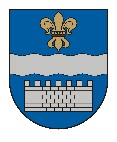   LATVIJAS REPUBLIKASDAUGAVPILS PILSĒTAS DOMEReģ. Nr. 90000077325, K. Valdemāra iela 1, Daugavpils, LV-5401, tālrunis 65404344, 65404346, fakss 65421941e-pasts:    www.daugavpils.lvSĒDES  PROTOKOLSDaugavpilī2021.gada 11.februārī                                                                                 	   Nr.4			                    				SĒDE NOTIEK VIDEOKONFERENCES REŽĪMĀSĒDE SASAUKTA 	plkst. 14:00SĒDI ATKLĀJ 	plkst. 14:00SĒDES DARBA KĀRTĪBA:1. Par Ingrīdas Beļavskas ievēlēšanu par Bāriņtiesas locekli.2. Par kustamas mantas (kokmateriālu) atsavināšanu.3. Par nekustamā īpašuma Rīgas ielā 22A, Daugavpilī, daļas nodošanu bezatlīdzības lietošanā valsts sabiedrībai ar ierobežotu atbildību „Daugavpils teātris”.4. Par Daugavpils pilsētas domes 2009.gada 10.septembra saistošo noteikumu Nr.22 “Daugavpils pilsētas zemes gabala ar kadastra Nr.05000200811 Jelgavas un Nometņu ielas rajonā, kvartālā Nr.8 detālplānojuma grafiskā daļa un teritorijas izmantošanas un apbūves noteikumi” atzīšanu par spēka zaudējušiem.5. Par Daugavpils pilsētas domes 2012.gada 13.decembra saistošo noteikumu Nr.29 “Nekustamā īpašuma Vasarnīcu ielas rajonā, Daugavpilī, detālplānojuma grafiskā daļa un teritorijas izmantošanas un apbūves noteikumi” atzīšanu par spēka zaudējušiem.6. Par atbalstu dalībai Latvijas-Lietuvas pārrobežu programmas projektā LLI-542 „IT programmēšanas un robotikas kompetenču attīstība Latgales, Visaginas un Ignalinas pārrobežu reģionu skolās” (akronīms RoboNet) un sadarbības līguma slēgšanu un tāmes apstiprināšanu.7. Par Daugavpils pilsētas attīstības programmas „Mana pils – Daugavpils” 2014.-2020.gadam Rīcības un Investīciju plānu aktualizāciju.8. Par Daugavpils valstspilsētas un Augšdaugavas novada ilgtspējīgas attīstības stratēģijas izstrādes uzsākšanu.9. Par Daugavpils valstspilsētas un Augšdaugavas novada attīstības programmas 2022.-2027.gadam izstrādes uzsākšanu.10. Par Daugavpils pilsētas Izglītības pārvaldes padotībā esošo Daugavpils pilsētas pašvaldības izglītības iestāžu izglītojamo izmaksām.11. Par atļauju pagarināt Pakalpojuma līgumus ēdināšanas pakalpojuma sniegšanai Daugavpils pilsētas izglītības iestādēm no 01.09.2021 līdz 31.08.2022.12. Par grozījumu Daugavpils pilsētas Bērnu tiesību aizsardzības sadarbības grupas sastāvā.13. Par grozījumiem Daugavpils pilsētas domes 2016.gada 8.decembra saistošajos noteikumos Nr.46 „Daugavpils pilsētas pašvaldības materiālais atbalsts mazaizsargātajām personām”.14. Par Daugavpils Sporta medicīnas centra likvidāciju.15. Par grozījumiem Daugavpils pilsētas domes 2010.gada 11.marta noteikumos Nr.3 “Noteikumi par amatpersonu un darbinieku atlīdzību Daugavpils pilsētas domē un Daugavpils pilsētas pašvaldības budžeta iestādēs”.16. Par pārstāvju deleģēšanu darbam Daugavpils pilsētas pašvaldības un Daugavpils Universitātes aģentūras „Daugavpils Sporta medicīnas centrs” uzraudzības padomē.17. Par grozījumiem Daugavpils pilsētas domes 2021.gada 28.janvāra lēmumā Nr.22 „Par  pašvaldības budžeta iestāžu vadītāju  algu likmēm”.18. Par N.Čemodanova iecelšanu profesionālās ievirzes sporta izglītības iestādes „Daugavpils Bērnu un jaunatnes sporta skola” direktora amatā.19. Par grozījumiem Daugavpils pilsētas domes 2005.gada 11.augusta saistošajos noteikumos Nr.5 “Daugavpils pilsētas pašvaldības nolikums”.20. Par saistošo noteikumu “Daugavpils pilsētas pašvaldības kapsētu darbības un uzturēšanas saistošie noteikumi” apstiprināšanu.21. Par grozījumu Daugavpils pilsētas domes 2021.gada 14.janvāra lēmumā Nr.7 “ Par sadarbības līguma noslēgšanu ar Latvijas Nacionālo arhīvu”.22. Par zemesgabalu pieņemšanu dāvinājumā.23. Par dzīvojamās mājas Tautas ielā 96, Daugavpilī, dzīvokļa īpašuma Nr.35 nodošanu atsavināšanai.24. Par zemes vienības, kadastra apzīmējums 0500 004 3608, Jelgavas ielas 23 rajonā, Daugavpilī, daļas nomas tiesību izsoli.25. Par zemes vienības, kadastra apzīmējums 0500 010 0317, Stacijas ielā 133, Daugavpilī, daļas nomas tiesību izsoli.26. Par Daugavpils pilsētas pašvaldības neprivatizēto dzīvokļu īpašumu ierakstīšanu zemesgrāmatā.27. Par Daugavpils pilsētas pašvaldības mantas nomas maksas samazināšanu sakarā ar Covid-19 izplatību.28. Par Daugavpils pilsētas pašvaldības nekustamo īpašumu uzskaiti. 29. Par zemes gabalu piekritību Daugavpils pilsētas pašvaldībai.30. Par zemes gabalu piekritību Daugavpils pilsētas pašvaldībai.31. Par zemes gabalu piekritību Daugavpils pilsētas pašvaldībai.32. Par zemes vienības Liliju ielas 16 rajonā, Daugavpilī, pirkuma līguma slēgšanu.33. Par zemes vienības Vizbuļu ielas 10 rajonā, Daugavpilī, pirkuma līguma slēgšanu.SĒDI VADA – Daugavpils pilsētas domes priekšsēdētājs Igors PrelatovsSĒDĒ PIEDALĀS -  15  Domes deputāti  –  A.Broks, J.Dukšinskis, R.Eigims, A.Elksniņš,                                                                        A.Gržibovskis, L.Jankovska, R.Joksts, I.Kokina                                                                        V.Kononovs, N.Kožanova, M.Lavrenovs,                                                                        J.Lāčplēsis, I.Prelatovs, H.Soldatjonoka,                                                                        A.Zdanovskis.                                                                                                                                                                                                                                                                                                                                                                                                                    SĒDĒ PIEDALĀS      - pašvaldības administrācijas darbinieki:                                 S.Šņepste, Ž.Kobzeva, A.Kokina, R.Golovans, D.Krīviņa, E.Ugarinko,                                I.Limbēna, E.Upeniece, I.Saveļjeva, S.Pupiņa, A.Jemeļjanovs,                                 J.Oļenovs, E.Praņevska, M.Dimitrijeva, A.Nikolajevs                                    - pašvaldības budžeta iestādes darbinieki:                                       M.Isupova, R.Osmane, T.Binders, J.Stivriņš                                      SIA “Labiekārtošana D” valdes locekle J.MamajaSĒDI PROTOKOLĒ  - Domes protokolu lietvedības pārzine S.RimicāneA.Elksniņš skaidro, ka jautājumi, “Par publisko apspriešanu vides objekta “Saules kalnā” būvniecības ieceri, veicot Vienības dārza pārbūvi” un “Par noteikumu “Noteikumi par iepirkumu organizēšanu” apstiprināšanu” nav papildus jautājumi, jo tika iesniegts deputāta pieprasījums par ārkārtas domes sēdes sasaukšanu.J.Lāčplēsis skaidro, ka šie jautājumi ir iekļaujami domes sēdes darba kārtībā bez deputātu balsojuma.Daugavpils pilsētas Izglītības pārvaldes vadītāja M.Isupova lūdz deputātus iekļaut domes sēdes darba kārtībā divus papildjautājumus:“Par iecelšanu J.Raiņa daugavpils 6.vidusskolas direktora amatā”,” Par iecelšanu Daugavpils pilsētas 14.pirmsskolas izglītības iestādes vadītāja amatā”.Daugavpils pilsētas domes Īpašuma pārvaldīšanas departamenta Nekustamā īpašuma nodaļas vadītājs A.Nikolajevs lūdz deputātus iekļaut domes sēdes darba kārtībā papildjautājumu,” Par saistošo noteikumu apstiprināšanu”.Sēdes vadītās I.Prelatovs lūdz deputātus balsot par papildjautājumu iekļaušanu domes sēdes darba kārtībā,atklāti balsojot: PAR – 12 (A.Broks, J.Dukšinskis,  A.Elksniņš, A.Gržibovskis, L.Jankovska, R.Joksts, I.Kokina, V.Kononovs, N.Kožanova, J.Lāčplēsis, I.Prelatovs, H.Soldatjonoka), PRET – nav, ATTURAS – 2 (R.Eigims, A.Zdanovskis), Daugavpils pilsētas dome nolemj:Iekļaut darba kārtībā papildjautājumus.M.Lavrenovs nepiedalās balsojumāSēdes vadītājs lūdz deputātus balsot par grozīto domes sēdes darba kārtību,atklāti balsojot: PAR – 14 (A.Broks, J.Dukšinskis, R.Eigims, A.Elksniņš, A.Gržibovskis, L.Jankovska, R.Joksts, I.Kokina, V.Kononovs, N.Kožanova, J.Lāčplēsis, I.Prelatovs, H.Soldatjonoka, A.Zdanovskis), PRET – nav, ATTURAS – nav, Daugavpils pilsētas dome nolemj:Apstiprināt domes sēdes darba kārtību.M.Lavrenovs nepiedalās balsojumā1.§	(51)Par Ingrīdas Beļavskas ievēlēšanu par Bāriņtiesas locekli                                                E.Praņevska, I.PrelatovsPamatojoties uz likuma “Par pašvaldībām “ 21.panta pirmās daļas 26.punktu, Bāriņtiesu likuma 9.panta pirmo daļu, 10.panta otro daļu, izskatot Ingrīdas Beļavskas 2021.gada 25.janvāra iesniegumu, atklāti balsojot: PAR – 15 (A.Broks, J.Dukšinskis, R.Eigims, A.Elksniņš, A.Gržibovskis, L.Jankovska, R.Joksts, I.Kokina, V.Kononovs, N.Kožanova, M.Lavrenovs, J.Lāčplēsis, I.Prelatovs, H.Soldatjonoka, A.Zdanovskis), PRET – nav, ATTURAS – nav,  Daugavpils pilsētas dome nolemj:Ievēlēt Ingrīdu Beļavsku par Daugavpils pilsētas bāriņtiesas locekli no 2021. gada 27.maija uz pieciem gadiem;Noteikt Ingrīdai Beļavskai darba samaksu saskaņā ar Daugavpils pilsētas domes amata vienību un amatalgu sarakstu.2.§	(52)Par kustamas mantas (kokmateriālu) atsavināšanu                                                T.Binders, I.PrelatovsPamatojoties uz likuma „Par pašvaldībām” 21.panta pirmās daļas 19.punktu, Publiskas personas mantas atsavināšanas likuma 6.panta otro un trešo daļu, 8.panta ceturto, piekto, septīto daļu, 10.pantu, 47.pantu, ņemot vērā sertificēta eksperta S.Zīļa 2020.gada 18.decembra atzinumu, atklāti balsojot: PAR – 14 (A.Broks, J.Dukšinskis, A.Elksniņš, A.Gržibovskis, L.Jankovska, R.Joksts, I.Kokina, V.Kononovs, N.Kožanova, M.Lavrenovs, J.Lāčplēsis, I.Prelatovs, H.Soldatjonoka, A.Zdanovskis), PRET – nav, ATTURAS – nav, Daugavpils pilsētas dome nolemj:Atļaut Daugavpils pilsētas pašvaldības iestādei „Komunālās saimniecības pārvalde” atsavināt, pārdodot atklātā izsolē iestādes bilancē esošo kustamo mantu – ciršu rezultātā sagatavotos kokmateriālus sekojošā daudzumā par nosacīto cenu:         1.1.     1. lote. Kokmateriāli, kas atrodas Vaļņu ielā 67, Daugavpilī:         1.2.    2. lote. Kokmateriāli, kas atrodas Vaļņu ielā 67, Daugavpilī:         1.3.     3. lote. Kokmateriāli, kas atrodas Vaļņu ielā 67, Daugavpilī:          1.4.      4. lote. Kokmateriāli, kas atrodas Vaļņu ielā 67, Daugavpilī:2. Uzdot Daugavpils pilsētas pašvaldības iestādei „Komunālās saimniecības pārvalde” normatīvajos aktos noteiktā kārtībā organizēt un veikt kustamās mantas izsoli un veikt citas ar izsoles procesa nodrošināšanu saistītās nepieciešamās darbības.3. Pilnvarot Daugavpils pilsētas domes izpilddirektori S.Šņepsti apstiprināt pārdodamās kustamās mantas izsoles noteikumus un veiktās izsoles rezultātus.4. Ieņēmumus no kustamas mantas atsavināšanas ieskaitīt Daugavpils pilsētas pašvaldības budžetā.3.§	(53)Par nekustamā īpašuma Rīgas ielā 22A, Daugavpilī, daļas nodošanu bezatlīdzības lietošanā valsts sabiedrībai ar ierobežotu atbildību „Daugavpils teātris”                                                R.Osmane, I.PrelatovsPamatojoties uz likuma „Par pašvaldībām” 15.panta pirmās daļas 5.punktu, 21.panta pirmās daļas 27.punktu, Publiskas personas finanšu līdzekļu un mantas izšķērdēšanas novēršanas likuma 5.panta otrās daļas 5.punktu, 5.panta trešo un 3.1 daļu, ievērojot to, ka nekustama īpašuma Rīgas ielā 22A, Daugavpilī, daļa ir nepieciešama VSIA “Daugavpils teātris” darbībai, ņemot vērā VSIA “Daugavpils teātris” 2021.gada 21.janvāra vēstuli Nr.18 „Par patapinājuma līguma noslēgšanu”, 2021.gada 05.janvāra “Līdzdarbības līgumu par atsevišķu valsts pārvaldes uzdevumu deleģēšanu kultūras jomā” Nr.2.5-8-13 starp Kultūras ministriju un VSIA “Daugavpils teātris” (turpmāk – deleģēšanas līgums), Daugavpils pilsētas domes Īpašuma komitejas 2021.gada4.februāra atzinumu, Finanšu komitejas 2021.gada 4.februāra atzinumu, atklāti balsojot: PAR – 14 (A.Broks, J.Dukšinskis, A.Elksniņš, A.Gržibovskis, L.Jankovska, R.Joksts, I.Kokina, V.Kononovs, N.Kožanova, M.Lavrenovs, J.Lāčplēsis, I.Prelatovs, H.Soldatjonoka, A.Zdanovskis), PRET – nav, ATTURAS – nav, Daugavpils pilsētas dome nolemj:1. Nodot bezatlīdzības lietošanā VSIA “Daugavpils teātris” (reģ.Nr.LV41503037608, juridiskā adrese: Rīgas iela 22A, Daugavpils) Daugavpils pilsētas pašvaldībai piederošā nekustamā īpašuma (kadastra Nr.0500 001 3202) Rīgas ielā 22A, Daugavpilī, daļu, turpmāk – Īpašums: neapdzīvojamās telpas 4367,7 m2 platībā, kas atrodas ēkas, kadastra apzīmējums 0500 001 3202 001, 1., 2., 3., 4.stāvā (pielikums), un 43677/134352 domājamās daļas no zemes gabala, kadastra apzīmējums 0500 001 3202, daļas 6908 m2 platībā. 2. Zemesgabala (kadastra apzīmējums 0500 001 3202) Rīgas ielā 22A, Daugavpilī,                     20079 m2 platībā bilances vērtība uz 01.01.2021. sastāda 247037.67 euro (divi simti četrdesmit septiņi tūkstoši trīsdesmit septiņi euro, 67 centi) un uz tā esošās ēkas (kadastra apzīmējums 0500 001 3202 001) bilances vērtība uz 01.01.2021. sastāda – 3290287.69 euro (trīs miljoni divi simti deviņdesmit tūkstoši divi simti astoņdesmit septiņi euro, 69 centi). 3. Īpašums tiek nodots bezatlīdzības lietošanā uz deleģēšanas līguma termiņu – līdz 2023.gada 31.decembrim.4. Īpašuma bezatlīdzības lietošanas mērķis – VSIA “Daugavpils teātris” deleģēto valsts pārvaldes uzdevumu: iestudēt daudzveidīgas un kvalitatīvas teātra izrādes latviešu, krievu un latgaliešu valodā, nodrošinot repertuāra plašumu un veicinot jaunradi, nodrošināt teātra mākslas pieejamību Latvijas sabiedrībai, primāri – Latgales reģionā, sekmējot kultūras procesa decentralizāciju, kā arī  veicinot starpkultūru dialogu un sabiedrības integrāciju, ar teātra izrāžu starpniecību nodrošināt kultūrizglītības iespējas bērnu un jauniešu auditorijai, apgūt starptautisko pieredzi teātra mākslas jomā, veicinot izcilību, nodrošināt Daugavpils teātra finanšu, tehniskās un tehnoloģiskās darbības efektivitāti un ilgtspēju, īstenošanai.5. Nododamā Īpašuma stāvoklis ir labs.6. VSIA “Daugavpils teātris” ir pienākums nekavējoties nodot bezatlīdzības lietošanā nodoto Īpašumu atpakaļ Daugavpils pilsētas pašvaldības iestādes „Vienības nams” (reģistrācijas Nr.90000077556, juridiskā adrese: Rīgas iela 22A, Daugavpils) valdījumā, šādos gadījumos:6.1. pēc lēmuma 3.punktā norādītā termiņa notecējuma;6.2. ja Īpašuma bezatlīdzības lietošanas līgums tiek izbeigts pirms lēmuma 3.punktā norādītā termiņa.6.3. ja tiek izbeigts deleģēšanas līgums.7. Domei ir tiesības bez atlīdzības izmantot īpašumu vai tā daļu savām vajadzībām, saskaņojot ar VSIA “Daugavpils teātris”.8. VSIA “Daugavpils teātris” ir tiesības, iepriekš saskaņojot ar Domi, īpašumā veikt papildinošo saimniecisko darbību ar nosacījumu, ka:8.1. saimnieciskā darbība cieši saistīta ar VSIA “Daugavpils teātris” deleģēto valsts pārvaldes uzdevumu īstenošanu vai bezatlīdzības lietošanā nodotā nekustamā īpašuma ekspluatāciju un kalendāra gada ietvaros tā nedrīkst pārsniegt 20% no īpašumam nepieciešamajiem gada uzturēšanas izdevumiem;8.2.  no saimnieciskās darbības gūtie ienākumi tiek novirzīti VSIA “Daugavpils teātris” deleģēto valsts pārvaldes funkciju īstenošanai un īpašuma uzturēšanai;8.3. VSIA “Daugavpils teātris” grāmatvedības uzskaitē nodala ar saimniecisko darbību nesaistītu naudas plūsmu (valsts deleģētie uzdevumi) no saimnieciskās darbības naudas plūsmas un atbilstoši normatīvajiem aktiem par grāmatvedības uzskaiti nodrošina Daugavpils pilsētas domei informācijas pieejamību;8.4. VSIA “Daugavpils teātris” līdz tekošā gada 15.aprīlim iesniedz pārskatus Domei par ieņēmumiem no īpašumā veiktās saimnieciskās darbības iepriekšējā gadā”. 9. Daugavpils pilsētas pašvaldības iestādei „Vienības nams” sagatavot un noslēgt līgumu par Īpašuma nodošanu bezatlīdzības lietošanā, paredzot VSIA “Daugavpils teātris” pienākumu segt visus ar telpu uzturēšanu saistītos izdevumus (elektrība, ūdens apgāde, apkure, kanalizācija, sadzīves atkritumu izvešana, apsardze u.c.).4.§	(54)Par Daugavpils pilsētas domes 2009.gada 10.septembra saistošo noteikumu Nr.22 “Daugavpils pilsētas zemes gabala ar kadastra Nr.05000200811 Jelgavas un Nometņu ielas rajonā, kvartālā Nr.8 detālplānojuma grafiskā daļa un teritorijas izmantošanas un apbūves noteikumi” atzīšanu par spēku zaudējušiem                                                S.Pupiņa, I.PrelatovsPamatojoties uz Teritorijas attīstības plānošanas likuma 12.panta pirmo daļu, Ministru kabineta 2014.gada 14.oktobra noteikumu Nr.628 „Noteikumi par pašvaldību teritorijas attīstības plānošanas dokumentiem” 3.punktu, izskatot SIA „Silvanus New” (reģ.Nr.41503060892) 2020.gada 19.novembra iesniegumu Nr.19/11/2020, un ņemot vērā Daugavpils pilsētas domes Pilsētbūvniecības un vides komisijas 2021.gada 13.janvāra lēmumu Nr.3, atklāti balsojot: PAR – 15 (A.Broks, J.Dukšinskis, R.Eigims, A.Elksniņš, A.Gržibovskis, L.Jankovska, R.Joksts, I.Kokina, V.Kononovs, N.Kožanova, M.Lavrenovs, J.Lāčplēsis, I.Prelatovs, H.Soldatjonoka, A.Zdanovskis), PRET – nav, ATTURAS – nav, Daugavpils pilsētas dome nolemj:Atzīt par spēku zaudējušu Daugavpils pilsētas domes 2009.gada 10.septembra lēmumu Nr.590 „Par detālplānojuma zemes gabalam ar kadastra Nr.05000200811 Daugavpils pilsētā Jelgavas un Nometņu ielas rajonā, kvartālā Nr.8 apstiprināšanu”.Apstiprināt Daugavpils pilsētas domes 2021.gada 11.februāra saistošos noteikumus Nr.5 „Par Daugavpils pilsētas domes 2009.gada 10.septembra saistošo noteikumu Nr.22 „Daugavpils pilsētas zemes gabala ar kadastra Nr.05000200811 Jelgavas un Nometņu ielas rajonā, kvartālā Nr.8 detālplānojuma grafiskā daļa un teritorijas izmantošanas un apbūves noteikumi” atzīšanu par spēku zaudējušiem”.Lēmumu „Par Daugavpils pilsētas domes 2009.gada 10.septembra saistošo noteikumu Nr.22 „Daugavpils pilsētas zemes gabala ar kadastra Nr.05000200811 Jelgavas un Nometņu ielas rajonā, kvartālā Nr.8 detālplānojuma grafiskā daļa un teritorijas izmantošanas un apbūves noteikumi” atzīšanu par spēku zaudējušiem” piecu darbdienu laikā pēc tā spēkā stāšanās ievietot Teritorijas attīstības plānošanas informācijas sistēmā, pašvaldības tīmekļa vietnē www.daugavpils.lv.   Paziņojumu par šī lēmuma 1.punktā norādītā lēmuma atzīšanu par spēku zaudējušu un šī lēmuma 2.punktā norādīto saistošo noteikumu apstiprināšanu divu nedēļu laikā publicēt oficiālajā izdevumā “Latvijas Vēstnesis”, vietējā laikrakstā un ievietot pašvaldības tīmekļa vietnē www.daugavpils.lv.  Daugavpils pilsētas domes Pilsētplānošanas un būvniecības departaments ir atbildīgs par lēmuma izpildi.Pielikumā: Daugavpils pilsētas domes 2021.gada 11.februāra saistošie noteikumi Nr.5 „Par                  Daugavpils pilsētas domes 2009.gada 10.septembra saistošo noteikumu Nr.22        „Daugavpils pilsētas zemes gabala ar kadastra Nr.05000200811 Jelgavas un Nometņu ielas rajonā, kvartālā Nr.8 detālplānojuma grafiskā daļā un teritorijas izmantošanas un apbūves noteikumi” atzīšanu par spēku zaudējušiem”.5.§	(55)Par Daugavpils pilsētas domes 2012.gada 13.decembra saistošo noteikumu Nr.29 “Nekustamā īpašuma Vasarnīcu ielas rajonā, Daugavpilī, detālplānojuma grafiskā daļa un teritorijas izmantošanas un apbūves noteikumi” atzīšanu par spēku zaudējušiem                                                S.Pupiņa, I.PrelatovsPamatojoties uz Teritorijas attīstības plānošanas likuma 12.panta pirmo daļu, Ministru kabineta 2014.gada 14.oktobra noteikumu Nr.628 „Noteikumi par pašvaldību teritorijas attīstības plānošanas dokumentiem” 3.punktu, izskatot AS „Daugavpils satiksme” (reģ.Nr.41503002269) 2020.gada 04.novembra iesniegumu Nr.1-10/423, un ņemot vērā Daugavpils pilsētas domes Pilsētbūvniecības un vides komisijas 2021.gada 13.janvāra lēmumu Nr.4, atklāti balsojot: PAR – 15 (A.Broks, J.Dukšinskis, R.Eigims, A.Elksniņš, A.Gržibovskis, L.Jankovska, R.Joksts, I.Kokina, V.Kononovs, N.Kožanova, M.Lavrenovs, J.Lāčplēsis, I.Prelatovs, H.Soldatjonoka, A.Zdanovskis), PRET – nav, ATTURAS – nav,  Daugavpils pilsētas dome nolemj:Atcelt Daugavpils pilsētas domes 2012.gada 13.decembra lēmumu Nr.574 „Par nekustamā īpašuma Vasarnīcu ielas rajonā, Daugavpilī, detālplānojuma apstiprināšanu”.Apstiprināt Daugavpils pilsētas domes 2021.gada 11.februāra saistošos noteikumus Nr.6 „Par Daugavpils pilsētas domes 2012.gada 13.decembra saistošo noteikumu Nr.29 „Nekustamā īpašuma Vasarnīcu ielas rajonā, Daugavpilī detālplānojuma grafiskā daļa un teritorijas izmantošanas un apbūves noteikumi” atzīšanu par spēku zaudējušiem”.Lēmumu „Par Daugavpils pilsētas domes 2012.gada 13.decembra saistošo noteikumu Nr.29 „Nekustamā īpašuma Vasarnīcu ielas rajonā, Daugavpilī, detālplānojuma grafiskā daļa un teritorijas izmantošanas un apbūves noteikumi” atzīšanu par spēku zaudējušiem” piecu darbdienu laikā pēc tā spēkā stāšanās ievietot Teritorijas attīstības plānošanas informācijas sistēmā, pašvaldības tīmekļa vietnē www.daugavpils.lv.   Paziņojumu par šī lēmuma 1.punktā norādītā lēmuma atcelšanu un šī lēmuma 2.punktā norādīto saistošo noteikumu apstiprināšanu divu nedēļu laikā publicēt oficiālajā izdevumā “Latvijas Vēstnesis”, vietējā laikrakstā un ievietot pašvaldības tīmekļa vietnē www.daugavpils.lv.  Daugavpils pilsētas domes Pilsētplānošanas un būvniecības departaments ir atbildīgs par lēmuma izpildi.Pielikumā: Daugavpils pilsētas domes 2021.gada 11.februāra saistošie noteikumi Nr.6 „Par                   Daugavpils pilsētas domes 2012.gada 13.decembra saistošo noteikumu Nr.29 „Nekustama īpašuma Vasarnīcu ielas rajonā, Daugavpilī detālplānojuma grafiskā daļa un teritorijas izmantošanas un apbūves noteikumi” atzīšanu par spēku zaudējušiem”.6.§	(56)Par atbalstu dalībai Latvijas-Lietuvas pārrobežu programmas projektā LLI-542 „IT programmēšanas un robotikas kompetenču attīstība Latgales, Visaginas un Ignalinas pārrobežu reģionu skolās” (akronīms RoboNet) un sadarbības līguma slēgšanu un tāmes apstiprināšanu                                                D.Krīviņa, I.PrelatovsPamatojoties uz likuma „Par pašvaldībām” 21.panta pirmās daļas 2.punktu, likuma „Par pašvaldību budžetiem” 30.pantu, INTERREG V-A Latvijas-Lietuvas pārrobežu sadarbības programmas 2014-2020 nosacījumiem un rezultātiem, Daugavpils pilsētas domes Attīstības komitejas 2021.gada 4.februāra sēdes atzinumu, Finanšu komitejas 2021.gada 4.februāra sēdes atzinumu, atklāti balsojot: PAR – 15 (A.Broks, J.Dukšinskis, R.Eigims, A.Elksniņš, A.Gržibovskis, L.Jankovska, R.Joksts, I.Kokina, V.Kononovs, N.Kožanova, M.Lavrenovs, J.Lāčplēsis, I.Prelatovs, H.Soldatjonoka, A.Zdanovskis), PRET – nav, ATTURAS – nav, Daugavpils pilsētas dome nolemj:Atbalstīt un piedalīties Latvijas–Lietuvas pārrobežu programmas projektā “IT programmēšanas un robotikas kompetenču attīstība Latgales, Visaginas un Ignalinas pārrobežu reģionu skolās” (turpmāk – projekts) īstenošanā.Noslēgt sadarbības līgumu ar Latgales reģiona attīstības aģentūru par projekta īstenošanu;Piešķirt līdzekļus no programmas „Līdzekļi projektu realizācijai” projekta finansējuma nodrošināšanai, saskaņā ar projekta īstenošanas nosacījumiem un projekta finansēšanas tāmi, 52 509 EUR (piecdesmit divi tūkstoši pieci simti deviņi euro nulle centi) apmērā, t.sk. projekta līdzfinansējumam 5 251 EUR (pieci tūkstoši divi simti piecdesmit viens euro nulle centi) un priekšfinansējumam 47 258 EUR (četrdesmit septiņi tūkstoši divi simti piecdesmit astoņi euro nulle centi) .Apstiprināt projekta „IT programmēšanas un robotikas kompetenču attīstība Latgales, Visaginas un Ignalinas pārrobežu reģionu skolās” ieņēmumu un izdevumu tāmi 2021.gadam .Kontroli par lēmuma izpildi uzdot Daugavpils pilsētas domes priekšsēdētāja vietniecei L.Jankovskai.Pielikumā: 1.Projekta “IT programmēšanas un robotikas kompetenču attīstība Latgales, Visaginas un Ignalinas pārrobežu reģionu skolās”, Nr.LLI-542 apraksts;2.Latgales reģiona attīstības aģentūras finansējuma pieprasījums un projekta finansēšanas tāme;3.Sadarbības līguma projekts.4.Projekta „IT programmēšanas un robotikas kompetenču attīstība Latgales, Visaginas un Ignalinas pārrobežu reģionu skolās” ieņēmumu un izdevumu tāme 2021.gadam.7.§	(57)Par Daugavpils pilsētas attīstības programmas „Mana pils – Daugavpils” 2014.-2020.gadam Rīcības un Investīciju plānu aktualizāciju                                            D.Krīviņa, A.Elksniņš,  I.PrelatovsA.Elksniņš izsaka priekšlikumu izslēgt no Daugavpils pilsētas attīstības programmas “Mana pils – Daugavpils” 2014.-2020.gadam aktualizētā Rīcības un Investīciju plāna 720.punktu ”Vienības dārza izbūve – vides objekta izveides I kārta”.Sēdes vadītājs lūdz deputātus balsot par priekšlikumu,atklāti balsojot: PAR – 7 (R.Eigims, A.Elksniņš, A.Gržibovskis, V.Kononovs, N.Kožanova, M.Lavrenovs, A.Zdanovskis), PRET – nav, ATTURAS – 8(A.Broks, J.Dukšinskis, L.Jankovska, R.Joksts, I.Kokina, J.Lāčplēsis, I.Prelatovs, H.Soldatjonoka), Daugavpils pilsētas dome nolemj: Priekšlikums nav pieņemts.A.Elksniņš izsaka priekšlikumu izslēgt no Daugavpils pilsētas attīstības programmas “Mana pils – Daugavpils” 2014.-2020.gadam aktualizētā Rīcības un Investīciju plāna 512.punktu “Izveidots vides objekts “Saules kalnā” Vienības dārzā par godu Latvijas simtgadei un Latvijas valsts tapšanai “(būvprojekts,  būvdarbi, teritorijas labiekārtošana).Sēdes vadītājs lūdz deputātus balsot par priekšlikumu,atklāti balsojot: PAR – 7 (R.Eigims, A.Elksniņš, A.Gržibovskis, V.Kononovs, N.Kožanova, M.Lavrenovs, A.Zdanovskis), PRET – nav, ATTURAS – 8(A.Broks, J.Dukšinskis, L.Jankovska, R.Joksts, I.Kokina, J.Lāčplēsis, I.Prelatovs, H.Soldatjonoka), Daugavpils pilsētas dome nolemj: Priekšlikums nav pieņemts.A.Elksniņš lūdz S.Šņepstei aktualizēt abos minētajos projektos indikatīvās summas, pārbaudīt sagatavotās tāmes, ka pēc projekta par Vienības dārza izbūvi ir paredzēti sadārdzinājumi attiecībā uz lampiņām un stabiem, bet arī, kas nav ražoti Latgalē kā, piemēram, baltais betons, savukārt, attiecībā uz projektu Vienības dārzā objekta Latvijas simtgadei paša objekta būvniecību, lūdz aktualizēt tāmes, pārbaudīt tās,  noskaidrot uz kāda pamata uzņēmums, kurš nodarbojas ar mazgāšanas līdzekļu tirdzniecību ir iesniedzis kā nodrošinājumu atsevišķu elementu iespējamo piegādi. Sazināties ar projektētāju un iesniegt Daugavpils pilsētas domei dokumentus, kuri apliecina, ka viņi ir interesējušies attiecībā uz vairāku elementu piegādi minētā projekta realizācijai pie vairākiem piegādātājiem. Manuprāt, tāmes abos divos minētajos projektos ir uzpūstas. Pārbaudīt un novērst šaubas.Pamatojoties uz likuma ,,Par pašvaldībām” l4.panta otrās daļas 1.punktu, 21.panta pirmās daļas 3.punktu, Teritorijas attīstības plānošanas likuma 12.panta pirmo daļu un 22.panta trešo daļu, Ministru kabineta 2014.gada l4.oktobra noteikumu Nr.628 “Noteikumi par pašvaldību teritorijas attīstības plānošanas dokumentiem” 73.punktu, Daugavpils pilsētas domes Finanšu komitejas 2021.gada 4.februāra atzinumu, atklāti balsojot: PAR – 8 (A.Broks, J.Dukšinskis, L.Jankovska, R.Joksts, I.Kokina, J.Lāčplēsis, I.Prelatovs, H.Soldatjonoka), PRET – nav, ATTURAS – 7(R.Eigims, A.Elksniņš, A.Gržibovskis, V.Kononovs, N.Kožanova, M.Lavrenovs, A.Zdanovskis),  Daugavpils pilsētas dome nolemj:Apstiprināt Daugavpils pilsētas attīstības programmas “Mana pils – Daugavpils” 2014.-2020. gadam aktualizēto Rīcības un Investīciju plānu.Publicēt aktualizēto Rīcības un Investīciju plānu Daugavpils pilsētas pašvaldības tīmekļa vietnē - www.daugavpils.lv.Iesniegt aktualizēto Rīcības un Investīciju plānu Latgales plānošanas reģionam un Vides aizsardzības un reģionālās attīstības ministrijai.Lēmuma izpildi kontrolē Domes izpilddirektore.Pielikumā: Daugavpils pilsētas attīstības programmas “Mana pils – Daugavpils” 2014.-2020.gadam aktualizētais Rīcības un Investīciju plāns.8.§	(58)Par Daugavpils valstspilsētas un Augšdaugavas novada ilgtspējīgas attīstības stratēģijas izstrādes uzsākšanu                                                D.Krīviņa, I.PrelatovsPamatojoties uz likuma "Par pašvaldībām" 14.panta otrās daļas 1.punktu, Attīstības plānošanas sistēmas likuma 6.panta ceturto daļu un 10.pantu, Teritorijas attīstības plānošanas likuma 5.panta pirmās daļas 3.punktu, 12.panta pirmo daļu, Administratīvo teritoriju un apdzīvoto vietu likuma pārejas noteikumu 9. un 25.punktu, Ministru kabineta 2014.gada 14.oktobra noteikumu Nr.628 “Noteikumi par pašvaldību teritorijas attīstības plānošanas dokumentiem” 66.punktu, Ministru kabineta 2020.gada 13.oktobra noteikumiem Nr.631 “Jaunizveidojamo pašvaldību teritoriju attīstības plānošanas dokumentu projektu valsts līdzfinansējuma piešķiršanas kārtība” 15.punktu, Daugavpils novada domes 2020.gada 21.oktobra vēstuli Nr.2.1-09/788 “Par sadarbību kopīgu plānošanas dokumentu izstrādē un iespēju saņemt valsts līdzfinansējumu, Ilūkstes novada domes 2020.gada 20.oktobra vēstuli Nr.862 “Par sadarbību kopīgu plānošanas dokumentu izstrādē un pieteikumu valsts līdzfinansējumam”, Valsts reģionālās attīstības aģentūras 2020.gada 30.oktobra vēstuli Nr.2/ATR20/20/1988 “Par pieteikuma mērķdotācijas piešķiršanai apstiprināšanu”, Daugavpils pilsētas domes Attīstības komitejas 2021.gada 4.februārī atzinumu, atklāti balsojot: PAR – 15 (A.Broks, J.Dukšinskis, R.Eigims, A.Elksniņš, A.Gržibovskis, L.Jankovska, R.Joksts, I.Kokina, V.Kononovs, N.Kožanova, M.Lavrenovs, J.Lāčplēsis, I.Prelatovs, H.Soldatjonoka, A.Zdanovskis), PRET – nav, ATTURAS – nav, Daugavpils pilsētas dome nolemj:Uzsākt Daugavpils valstspilsētas un Augšdaugavas novada ilgtspējīgas attīstības stratēģijas līdz 2030.gadam (turpmāk – Stratēģijas) izstrādi.Sadarboties ar Jaunveidojamā Augšdaugavas novada pašvaldību (Daugavpils novadu un Ilūkstes novadu) kopīga attīstības plānošanas dokumenta: Daugavpils valstspilsētas un Augšdaugavas novada ilgtspējīgas attīstības stratēģijas līdz 2030.gadam izstrādē.Apstiprināt par Stratēģijas izstrādes vadītāju Daugavpils pilsētas domes izpilddirektori Sabīni Šņepsti.Apstiprināt Attīstības programmas izstrādes darba uzdevumu (pielikumā).Paziņojumu par Attīstības programmas izstrādes uzsākšanu piecu darba dienu laikā pēc domes lēmuma spēkā stāšanās ievietot Teritorijas attīstības plānošanas sistēmā, pašvaldības mājas lapā un vietējā laikrakstā.Pielikumā: Darba uzdevums stratēģijas izstrādei.9.§	(59)Par Daugavpils valstspilsētas un Augšdaugavas novada attīstības programmas 2022.-2027.gadam izstrādes uzsākšanu                                                D.Krīviņa, I.PrelatovsPamatojoties uz likuma "Par pašvaldībām" 14.panta otrās daļas 1.punktu, Attīstības plānošanas sistēmas likuma 6.panta ceturto daļu un 10.pantu, Teritorijas attīstības plānošanas likuma 5.panta pirmās daļas 3.punktu, 12.panta pirmo daļu, Administratīvo teritoriju un apdzīvoto vietu likuma pārejas noteikumu 9. un 25.punktu, Ministru kabineta 2014.gada 14.oktobra noteikumu Nr.628 “Noteikumi par pašvaldību teritorijas attīstības plānošanas dokumentiem” 66.punktu, Ministru kabineta 2020.gada 13.oktobra noteikumiem Nr.631 “Jaunizveidojamo pašvaldību teritoriju attīstības plānošanas dokumentu projektu valsts līdzfinansējuma piešķiršanas kārtība” 15.punktu, Daugavpils novada domes 2020.gada 21.oktobra vēstuli Nr.2.1-09/788 “Par sadarbību kopīgu plānošanas dokumentu izstrādē un iespēju saņemt valsts līdzfinansējumu, Ilūkstes novada domes 2020.gada 20.oktobra vēstuli Nr.862 “Par sadarbību kopīgu plānošanas dokumentu izstrādē un pieteikumu valsts līdzfinansējumam”, Valsts reģionālās attīstības aģentūras 2020.gada 30.oktobra vēstuli Nr.2/ATR20/20/1988 “Par pieteikuma mērķdotācijas piešķiršanai apstiprināšanu”, Daugavpils pilsētas domes Attīstības komitejas 2021.gada 4.februāra atzinumu, atklāti balsojot: PAR – 15 (A.Broks, J.Dukšinskis, R.Eigims, A.Elksniņš, A.Gržibovskis, L.Jankovska, R.Joksts, I.Kokina, V.Kononovs, N.Kožanova, M.Lavrenovs, J.Lāčplēsis, I.Prelatovs, H.Soldatjonoka, A.Zdanovskis), PRET – nav, ATTURAS – nav, Daugavpils pilsētas dome nolemj:1. Uzsākt Daugavpils valstspilsētas un Augšdaugavas novada attīstības programmas 2022.-2027. gadam (turpmāk – Attīstības programmas) izstrādi.2. Sadarboties ar Jaunveidojamā Augšdaugavas novada pašvaldību (Daugavpils novadu un Ilūkstes novadu) kopīga attīstības plānošanas dokumenta: Daugavpils valstspilsētas un Augšdaugavas novada attīstības programmas 2022.-2027.gadam izstrādē.3. Apstiprināt par Attīstības programmas izstrādes vadītāju Daugavpils pilsētas domes izpilddirektori Sabīni Šņepsti.4. Apstiprināt Attīstības programmas izstrādes darba uzdevumu (pielikumā).5. Paziņojumu par Attīstības programmas izstrādes uzsākšanu piecu darba dienu laikā pēc  lēmuma spēkā stāšanās ievietot Teritorijas attīstības plānošanas sistēmā, pašvaldības mājas lapā un vietējā laikrakstā.Pielikumā: Darba uzdevums attīstības programmas izstrādei.10.§	(60)Par Daugavpils pilsētas Izglītības pārvaldes padotībā esošo Daugavpils pilsētas pašvaldības izglītības iestāžu izglītojamo izmaksām                                                M.Isupova, I.PrelatovsPamatojoties uz likuma „Par pašvaldībām” 21.panta pirmās daļas 14.punkta g) apakšpunktu un Ministru kabineta 28.06.2016. noteikumu Nr.418 „Kārtība, kādā veicami pašvaldību savstarpējie norēķini par izglītības iestāžu sniegtajiem pakalpojumiem” 4. un 9. punktu, Daugavpils pilsētas domes Izglītības un kultūras jautājumu komitejas 2021.gada 4.februara sēdes atzinumu un Finanšu komitejas 2021.gada 4.februāra sēdes atzinumu, atklāti balsojot: PAR – 15 (A.Broks, J.Dukšinskis, R.Eigims, A.Elksniņš, A.Gržibovskis, L.Jankovska, R.Joksts, I.Kokina, V.Kononovs, N.Kožanova, M.Lavrenovs, J.Lāčplēsis, I.Prelatovs, H.Soldatjonoka, A.Zdanovskis), PRET – nav, ATTURAS – nav, Daugavpils pilsētas dome nolemj:1. Apstiprināt viena izglītojamā izmaksas 2021.gadā Daugavpils pilsētas izglītības iestādēs:1.1. pirmsskolas izglītības iestādēs saskaņā ar 1.pielikumu;1.2. pamata un vispārējās vidējās izglītības iestādēs saskaņā ar 2.pielikumu;1.3. interešu izglītības iestādē saskaņā ar 3.pielikumu;1.4. profesionālās vidējās izglītības iestādē saskaņā ar 4.pielikumu.2. Uzdot Daugavpils pilsētas Izglītības pārvaldei sagatavot līguma projektu ar attiecīgajām pašvaldībām par viena izglītojamā izmaksām mēnesī pašvaldības izglītības iestādē un par kārtību, kādā veicami pašvaldību savstarpējie norēķini. 3. Atzīt par spēku zaudējušu Daugavpils pilsētas domes 2020.gada 24.septembra lēmumu Nr. 445 „Par Daugavpils pilsētas Izglītības pārvaldes padotībā esošo Daugavpils pilsētas pašvaldības izglītības iestāžu izglītojamo izmaksām”.Pielikumā: 1. Daugavpils pilsētas pirmsskolas izglītības iestāžu izglītojamo izmaksas 2021.gadā (dienas grupās un grupās ar diennakts darba režīmu);2. Daugavpils pilsētas pamatizglītības un vispārējās vidējās izglītības iestāžu izglītojamo izmaksas 2021.gadā;3. Daugavpils pilsētas interešu izglītības iestādes izglītojamo izmaksas 2021.gadā (Daugavpils pilsētas Bērnu un jauniešu centrs „Jaunība”);4. Daugavpils pilsētas profesionālās vidējās izglītības iestādes izglītojamo izmaksas 2021.gadā (Profesionālās izglītības kompetences centrs „Daugavpils Dizaina un mākslas vidusskola „Saules skola””).11.§	(61)Par atļauju pagarināt Pakalpojuma līgumus ēdināšanas pakalpojuma sniegšanai Daugavpils pilsētas izglītības iestādēm no 01.09.2021 līdz 31.08.2022.                                                M.Isupova, I.PrelatovsPamatojoties uz likuma „Par pašvaldībām” 21.panta pirmās daļas 2. un 19.punktu,  likuma „Par pašvaldību budžetiem” 22.panta pirmo un otro daļu, Daugavpils pilsētas domes Centralizēto iepirkumu nodaļas rīkotā iepirkuma „Ēdināšanas pakalpojuma sniegšana Daugavpils Valsts ģimnāzijai, Daugavpils Vienības pamatskolai, Daugavpils 3.vidusskolai 36 mēnešu periodā”, identifikācijas Nr.DPD 2019/159, 1.daļas „Ēdināšanas pakalpojuma sniegšana Daugavpils Valsts ģimnāzijā” 2.daļas “ Ēdināšanas pakalpojuma sniegšana Daugavpils Vienības pamatskolā” un 3.daļas „Ēdināšanas pakalpojuma sniegšana  Daugavpils 3.vidussskolā”, rezultātiem, 19.08.2020. Pakalpojuma līguma par ēdināšanas pakalpojuma sniegšanu Daugavpils Valsts ģimnāzijā 2.2.punktu, 10.07.2020. Pakalpojuma līguma Nr.1/2020/PL par ēdināšanas pakalpojuma sniegšanu 2.daļā “Ēdināšanas pakalpojuma sniegšana Daugavpils Vienības pamatskolā” 2.2.punktu, 08.07.2020. Pakalpojuma līguma Nr.1-13/3 par ēdināšanas pakalpojumu sniegšanu 3.daļā “Ēdināšanas pakalpojuma sniegšana Daugavpils 3.vidusskolā” 2.2.punktā, Daugavpils pilsētas domes Finanšu komitejas 2021.gada 4.februara sēdes atzinumu, atklāti balsojot: PAR – 15 (A.Broks, J.Dukšinskis, R.Eigims, A.Elksniņš, A.Gržibovskis, L.Jankovska, R.Joksts, I.Kokina, V.Kononovs, N.Kožanova, M.Lavrenovs, J.Lāčplēsis, I.Prelatovs, H.Soldatjonoka, A.Zdanovskis), PRET – nav, ATTURAS – nav, Daugavpils pilsētas dome nolemj: Atļaut Daugavpils Valsts ģimnāzijai (nodokļu maksātāja struktūrvienības reģistrācijas Nr.90010266167, juridiskā adrese: Cietokšņa iela 33, Daugavpils) pagarināt 19.08.2020. Pakalpojuma līgumu par ēdināšanas pakalpojumu sniegšanu ar sabiedrību ar ierobežotu atbildību “Latgales Optima” (reģ. Nr.40003191939, juridiskā adrese: Inženieru iela 9-17, Daugavpils par ēdināšanas pakalpojuma sniegšanu, par kopējo summu EUR 79 321,55 (septiņdesmit deviņi tūkstoši trīs simti divdesmit viens euro 55 centi) ar pievienotās vērtības nodokli.Atļaut Daugavpils Vienības pamatskolai (nodokļu maksātāja struktūrvienības reģistrācijas Nr.90010266171, juridiskā adrese: Ģimnāzijas  iela 32, Daugavpils) pagarināt 10.07.2020. Pakalpojuma līgumu par ēdināšanas pakalpojumu sniegšanu ar sabiedrību ar ierobežotu atbildību “Latgales Optima” (reģ. Nr.40003191939, juridiskā adrese: Inženieru iela 9-17, Daugavpils par ēdināšanas pakalpojuma sniegšanu, par kopējo summu EUR 150 725,66  (viens simts piecdesmit tūkstoši septiņi simti divdesmit pieci  euro 66 centi) ar pievienotās vērtības nodokli.Atļaut Daugavpils 3.vidusskolai (nodokļu maksātāja struktūrvienības reģistrācijas Nr.90010266186, juridiskā adrese: Raiņa iela 30, Daugavpils) pagarināt 08.07.2020. Pakalpojuma līguma  par ēdināšanas pakalpojumu sniegšanu ar sabiedrību ar ierobežotu atbildību „GESAMAS” (reģ. Nr.41503069995, juridiskā adrese: 18.novembra iela 157-12, Daugavpils) par ēdināšanas pakalpojuma sniegšanu, par kopējo summu EUR 221 833,34  (divi simti divdesmit viens tūkstotis astoņi simti trīsdesmit trīs  euro 34 centi) ar pievienotās vērtības nodokli.Paredzēt finanšu līdzekļus no pašvaldības budžeta.Pielikumā: 1. 3 (trīs) Pakalpojuma līgumi par ēdināšanas pakalpojuma sniegšanu.      2. SIA “Latgales Optima” apliecinājumi.      3. SIA  “GESAMAS” apliecinājums12.§	(62)Par grozījumu Daugavpils pilsētas Bērnu tiesību aizsardzības sadarbības grupas sastāvā                                                M.Isupova, I.PrelatovsPamatojoties uz likuma “Par pašvaldībām” 21.panta pirmās daļas 27.punktu, Ministru kabineta 2017.gada 12.septembra noteikumu Nr.545 “Noteikumi par institūciju sadarbību bērnu tiesību aizsardzībā” 4. un 5.punktu, Daugavpils pilsētas domes Izglītības un kultūras jautājumu komitejas 2021.gada 4.februāra atzinumu, atklāti balsojot: PAR – 15 (A.Broks, J.Dukšinskis, R.Eigims, A.Elksniņš, A.Gržibovskis, L.Jankovska, R.Joksts, I.Kokina, V.Kononovs, N.Kožanova, M.Lavrenovs, J.Lāčplēsis, I.Prelatovs, H.Soldatjonoka, A.Zdanovskis), PRET – nav, ATTURAS – nav,  Daugavpils pilsētas dome nolemj:Izdarīt Daugavpils pilsētas domes 2017.gada 9.novembra lēmumā Nr.630 “Par Daugavpils pilsētas Bērnu tiesību aizsardzības sadarbības grupas izveidošanu” grozījumu un aizstāt 1.3.apakšpunktā vārdus “ Nadeždu Fiļipovu” ar vārdiem “Nataļju Žekovu”.13.§	(63)Par iecelšanu J.Raiņa daugavpils 6.vidusskolas direktora amatā                                                         M.Isupova, I.PrelatovsPamatojoties uz  Izglītības likuma 17.panta trešās daļas 2.punktu, likuma “Par pašvaldībām” 21.panta pirmās daļas 9.punktu, Ministru kabineta 2014.gada 19.augusta noteikumu Nr.496 „Kārtība un vērtēšanas nosacījumi valsts un pašvaldību izglītības iestāžu (izņemot augstskolas un koledžas) vadītāju un pašvaldību izglītības pārvalžu vadītāju amatu pretendentu atlasei” 14. un 15.punktu, ņemot vērā ar Daugavpils pilsētas domes (turpmāk – Dome) priekšsēdētāja 29.12.2020. rīkojumu Nr.233 “Par komisijas izveidošanu pretendentu atlasei J.Raiņa Daugavpils 6.vidusskolas direktora amatam” izveidotās komisijas 2021.gada 1.februāra sēdes protokolu Nr.3, Izglītības un zinātnes ministrijas 2021.gada 10.februāra vēstulē Nr.4-7e/21/456 “Par saskaņojumu”  doto saskaņojumu, atklāti balsojot: PAR – 15 (A.Broks, J.Dukšinskis, R.Eigims, A.Elksniņš, A.Gržibovskis, L.Jankovska, R.Joksts, I.Kokina, V.Kononovs, N.Kožanova, M.Lavrenovs, J.Lāčplēsis, I.Prelatovs, H.Soldatjonoka, A.Zdanovskis), PRET – nav, ATTURAS – nav, Daugavpils pilsētas dome nolemj:1. Iecelt Jāni Buļu J.Raiņa Daugavpils 6.vidusskolas direktora amatā ar 2021.gada 1.martu.2. Pilnvarot Daugavpils pilsētas Izglītības pārvaldes vadītāju Marinu Isupovu noslēgt darba līgumu ar Jāni Buļu, nosakot pārbaudes termiņu atbilstoši normatīvo aktu prasībām.14.§	(64)Par iecelšanu Daugavpils pilsētas 14.pirmsskolas izglītības iestādes vadītāja amatā                                                          M.Isupova, I.PrelatovsPamatojoties uz  Izglītības likuma 17.panta trešās daļas 2.punktu, likuma “Par pašvaldībām” 21.panta pirmās daļas 9.punktu, Ministru kabineta 2014.gada 19.augusta noteikumu Nr.496 „Kārtība un vērtēšanas nosacījumi valsts un pašvaldību izglītības iestāžu (izņemot augstskolas un koledžas) vadītāju un pašvaldību izglītības pārvalžu vadītāju amatu pretendentu atlasei” 14. un 15.punktu, ņemot vērā ar Daugavpils pilsētas domes (turpmāk – Dome) priekšsēdētāja 20.11.2020. rīkojumu Nr.209 “Par komisijas izveidošanu pretendentu atlasei Daugavpils pilsētas 14.pirmsskolas izglītības iestādes vadītāja amatam” izveidotās komisijas 2021.gada 6.janvāra sēdes protokolu Nr.3,  Izglītības un zinātnes ministrijas 2021.gada 10.februāra vēstulē Nr.4-7e/21/456 “Par saskaņojumu” doto saskaņojumu, atklāti balsojot: PAR – 15 (A.Broks, J.Dukšinskis, R.Eigims, A.Elksniņš, A.Gržibovskis, L.Jankovska, R.Joksts, I.Kokina, V.Kononovs, N.Kožanova, M.Lavrenovs, J.Lāčplēsis, I.Prelatovs, H.Soldatjonoka, A.Zdanovskis), PRET – nav, ATTURAS – nav, Daugavpils pilsētas dome nolemj:1. Iecelt Janīnu Smuļko Daugavpils pilsētas 14.pirmsskolas izglītības iestādes vadītāja amatā.2. Pilnvarot Daugavpils pilsētas Izglītības pārvaldes vadītāju Marinu Isupovu noslēgt darba līgumu ar Janīnu Smuļko atbilstoši normatīvo aktu prasībām.15.§	(65)Par grozījumiem Daugavpils pilsētas domes 2016.gada 8.decembra saistošajos noteikumos Nr.46 „Daugavpils pilsētas pašvaldības materiālais atbalsts mazaizsargātajām personām”             M.Dimitrijeva, A.Elksniņš, V.Kononovs, A.Zdanovskis, I.PrelatovsA.Elksniņš jautā R.Golovanam par procedūru.R.Golovans atbild.A.Zdanovskis uzskata, ka ir neloģiski ja par priekšlikumiem nevar uzdot jautājumus.V.Kononovs izsaka priekšlikumu, papildināt lēmuma projektu ar 3.punktu nosakot:Svītrot saistošo noteikumu 101.2.punktā vārdus “un kurai ir piešķirts trūcīgas un maznodrošinātas personas statuss”.Sēdes vadītājs lūdz deputātus balsot par priekšlikumu,atklāti balsojot: PAR – 7 (R.Eigims, A.Elksniņš, A.Gržibovskis, V.Kononovs, N.Kožanova, M.Lavrenovs, A.Zdanovskis), PRET – nav, ATTURAS – 8(A.Broks, J.Dukšinskis, L.Jankovska, R.Joksts, I.Kokina, J.Lāčplēsis, I.Prelatovs, H.Soldatjonoka), Daugavpils pilsētas dome nolemj: Priekšlikums nav pieņemts.V.Kononovs izsaka priekšlikumu, papildināt lēmuma projektu ar 3.punktu nosakot:Papildināt Saistošos noteikumus ar 101.11. punktu, “101.11. Piešķirt bezmaksas braukšanu Daugavpils pašvaldības teritorijā deklarētajiem studentiem.”Sēdes vadītājs lūdz deputātus balsot par priekšlikumu,atklāti balsojot: PAR – 7 (R.Eigims, A.Elksniņš, A.Gržibovskis, V.Kononovs, N.Kožanova, M.Lavrenovs, A.Zdanovskis), PRET – nav, ATTURAS – 8(A.Broks, J.Dukšinskis, L.Jankovska, R.Joksts, I.Kokina, J.Lāčplēsis, I.Prelatovs, H.Soldatjonoka), Daugavpils pilsētas dome nolemj: Priekšlikums nav pieņemts.V.Kononovs izsaka priekšlikumu, papildināt lēmuma projektu ar 3.punktu nosakot:Papildināt Saistošos noteikumus ar 101.11 punktu “101.11. piedāvāt bezmaksas braukšanu maznodrošinātām un trūcīgām personām”,Sēdes vadītājs lūdz deputātus balsot par priekšlikumu,atklāti balsojot: PAR – 7 (R.Eigims, A.Elksniņš, A.Gržibovskis, V.Kononovs, N.Kožanova, M.Lavrenovs, A.Zdanovskis), PRET – nav, ATTURAS – 8(A.Broks, J.Dukšinskis, L.Jankovska, R.Joksts, I.Kokina, J.Lāčplēsis, I.Prelatovs, H.Soldatjonoka), Daugavpils pilsētas dome nolemj: Priekšlikums nav pieņemts.Pamatojoties uz likuma "Par pašvaldībām" 43.panta trešo daļu, Sabiedriskā transporta pakalpojumu likuma 14.panta trešo daļu un likuma "Par palīdzību dzīvokļa jautājumu risināšanā" 26.panta otro daļu, ņemot vērā Daugavpils pilsētas domes Finanšu komitejas 2021.gada 4.februāra sēdes atzinumu, atklāti balsojot: PAR – 15 (A.Broks, J.Dukšinskis, R.Eigims, A.Elksniņš, A.Gržibovskis, L.Jankovska, R.Joksts, I.Kokina, V.Kononovs, N.Kožanova, M.Lavrenovs, J.Lāčplēsis, I.Prelatovs, H.Soldatjonoka, A.Zdanovskis), PRET – nav, ATTURAS – nav, Daugavpils pilsētas dome nolemj: Apstiprināt Daugavpils pilsētas domes 2021.gada saistošos noteikumus Nr.7 “Grozījumi Daugavpils pilsētas domes 2016.gada 8.decembra saistošajos noteikumos Nr. 46 "Daugavpils pilsētas pašvaldības materiālais atbalsts mazaizsargātajām personām””.Pielikumā: Daugavpils pilsētas domes 2021.gada 11.februāra saistošie noteikumi Nr.7 “Grozījumi Daugavpils pilsētas domes 2016.gada 8.decembra saistošajos noteikumos Nr.46 "Daugavpils pilsētas pašvaldības materiālais atbalsts mazaizsargātajām personām”” un to paskaidrojuma raksts.16.§	(66)Par Daugavpils Sporta medicīnas centra likvidāciju                                   M.Dimitrijeva, N.Kožanova, I.PrelatovsPamatojoties uz likuma „Par pašvaldībām” 21.panta pirmās daļas 8.punktu, ņemot vērā to, ka saskaņā ar Daugavpils pilsētas domes (turpmāk – Dome) 2020.gada 17.decembra saistošajiem noteikumiem Nr.51 „Daugavpils pilsētas pašvaldības un Daugavpils Universitātes aģentūras “Daugavpils Sporta medicīnas centrs” nolikums” ar 2021.gada 1.februāri ir izveidota Daugavpils pilsētas pašvaldības un Daugavpils Universitātes aģentūra “Daugavpils Sporta medicīnas centrs”, ievērojot Domes Izglītības un kultūras jautājumu komitejas 2021.gada 4.februara sēdes atzinumu un Daugavpils pilsētas domes Finanšu komitejas 2021.gada 4.februāra sēdes atzinumu, atklāti balsojot: PAR – 15 (A.Broks, J.Dukšinskis, R.Eigims, A.Elksniņš, A.Gržibovskis, L.Jankovska, R.Joksts, I.Kokina, V.Kononovs, N.Kožanova, M.Lavrenovs, J.Lāčplēsis, I.Prelatovs, H.Soldatjonoka, A.Zdanovskis), PRET – nav, ATTURAS – nav, Daugavpils pilsētas dome nolemj:1. Ar 2021.gada 1.martu likvidēt Domes administrācijas struktūrvienību - Daugavpils Sporta medicīnas centrs.2. Ar 2021.gada 1.martu atzīt par spēku zaudējušu Domes 2017.gada 11.augusta lēmumu Nr.413 „Par Daugavpils Sporta medicīnas centra izveidošanu”.3. Domes izpilddirektorei S.Šņepstei izveidot likvidācijas komisiju, uzdodot tai līdz 2021.gada 1.martam nodrošināt Daugavpils Sporta medicīnas centra finanšu un materiālo līdzekļu inventarizāciju un nodošanu Daugavpils pilsētas pašvaldības un Daugavpils Universitātes aģentūrai “Daugavpils Sporta medicīnas centrs”.4. Domes personāla speciālistei A.Kokinai piedāvāt Domes Sporta medicīnas centra darbiniekiem parakstīt grozījumus spēkā esošajos darba līgumos par darba devēja maiņu atbilstoši Darba likuma prasībām.17.§	(67)Par grozījumiem Daugavpils pilsētas domes 2010.gada 11.marta noteikumos Nr.3 “Noteikumi par amatpersonu un darbinieku atlīdzību Daugavpils pilsētas domē un Daugavpils pilsētas pašvaldības budžeta iestādēs”                                          E.Upeniece, A.Elksniņš, I.PrelatovsPamatojoties uz likuma “Par pašvaldībām” 21.panta pirmās daļas 13.punktu un 63.pantu, atklāti balsojot: PAR – 15 (A.Broks, J.Dukšinskis, R.Eigims, A.Elksniņš, A.Gržibovskis, L.Jankovska, R.Joksts, I.Kokina, V.Kononovs, N.Kožanova, M.Lavrenovs, J.Lāčplēsis, I.Prelatovs, H.Soldatjonoka, A.Zdanovskis), PRET – nav, ATTURAS – nav, Daugavpils pilsētas dome nolemj:Izdarīt ar Daugavpils pilsētas domes 2010.gada 11.marta lēmumu Nr.157 apstiprinātajos noteikumos Nr.3 “Noteikumi par amatpersonu un darbinieku atlīdzību Daugavpils pilsētas domē un Daugavpils pilsētas pašvaldības budžeta iestādēs” šādus grozījumus:Aizstāt 6.2 punktā vārdus „mēneša vidējās darba samaksas apmērs”  ar vārdiem „bāzes mēnešalgas apmērs”.Aizstāt 6.52 punktā vārdus „mēneša vidējās darba samaksas apmērs”  ar vārdiem „bāzes mēnešalgas apmērs”.Izteikt 7.punktu šādā redakcijā:„7. Atlīdzība par darbu domes izveidotajās patstāvīgajās komisijās, darba grupās, kopīgi izveidotas aģentūras padomē7.1.Amatpersonai mēnešalgu par darbu Domes izveidotajās patstāvīgajās komisijās, darba grupās vai kopīgi izveidotas aģentūras padomē   nosaka proporcionāli nostrādātajam laikam saskaņā ar iesniegtajiem darba laika uzskaites sarakstiem, piemērojot darba stundas likmi. Likmes lielumu kalendārajam gadam nosaka,  izmantojot šādu formulu:l = d/h, kur l = darba stundas likmed = mēneša vidējās darba samaksas apmērs (Centrālās statistikas pārvaldes oficiālajā statistikas paziņojumā publicētais valstī strādājošo aizpagājušā gada mēneša vidējās darba samaksas apmērs), kam piemērots koeficients 0.5,h = gada vidējais darba stundu skaits mēnesī.Mēnešalga par darbu Domes izveidotajās patstāvīgajās komisijās, darba grupās vai kopīgi izveidotas aģentūras padomē  tiek noapaļota pilnos euro, nepārsniedzot mēneša vidējās darba samaksas apmēru, kam piemērots koeficients 0,5”.7.2. Domes administrācijas darbiniekiem, pašvaldības budžeta iestāžu darbiniekiem atlīdzība par darbu domes izveidotajās pastāvīgajās komisijās, darba grupās vai  kopīgi izveidotas aģentūras padomē netiek veikta, ja sēdes notiek darba laikā”.18.§	(68)Par pārstāvju deleģēšanu darbam Daugavpils pilsētas pašvaldības un Daugavpils Universitātes aģentūras „Daugavpils Sporta medicīnas centrs” uzraudzības padomē. A.Kokina, A.Elksniņš, V.Kononovs, L.Jankovska, J.Lāčplēsis, A.Zdanovskis, I.PrelatovsA.Kokina lūdz grozīt lēmuma projekta 1.1.punktu, “1.1. Daugavpils pilsētas domes priekšsēdētāja vietnieku Jāni Dukšinski”.A.Elksniņš jautā, vai ir bijusi atlase konkrētu personu deleģēšanai?M.Dimitrijeva skaidro, ka uzraudzības padomē ir jābūt vienam Daugavpils pilsētas domes priekšsēdētāja vietniekam.A.Kokina skaidro, ka domes Finanšu komitejā L.Jankovska izvirzīja J.Dukšinska kandidatūru.A.Zdanovskis jautā, vai nebūs interešu konflikts?M.Dimitrijeva skaidro, ka likumā un nolikumā ir teikts, ka jābūt padomē domes priekšsēdētāja vietniekam.A.Elksniņš jautā, ar kāda veida procedūru ir deleģēts otrs komisijas loceklis?M.Dimitrijeva atbild.V.Kononovs izsaka priekšlikumu uzraudzības padomē virzīt domes priekšsēdētāja 1.vietnieku Jāni Lāčplēsi.J.Lāčplēsis atsauc savu kandidatūru.Pamatojoties uz likuma “Par pašvaldībām” 21.panta pirmās daļas 9.punktu, Daugavpils pilsētas domes 2020.gada 17.decembra saistošo noteikumu Nr.51 „Daugavpils pilsētas pašvaldības un Daugavpils Universitātes aģentūras „Daugavpils Sporta medicīnas centrs” nolikums” 5.punktu, atklāti balsojot: PAR – 8 (A.Broks, J.Dukšinskis, L.Jankovska, R.Joksts, I.Kokina, J.Lāčplēsis, I.Prelatovs, H.Soldatjonoka), PRET – 3(A.Elksniņš, V.Kononovs, M.Lavrenovs), ATTURAS – 4(R.Eigims, A.Gržibovskis, N.Kožanova, A.Zdanovskis), Daugavpils pilsētas dome nolemj:1. Deleģēt darbam Daugavpils pilsētas pašvaldības un Daugavpils Universitātes aģentūras „Daugavpils Sporta medicīnas centrs” uzraudzības padomē:1.1. Daugavpils pilsētas domes priekšsēdētāja vietnieku Jāni Dukšinski;1.2. Sabiedrības ar ierobežotu atbildību “Daugavpils dzīvokļu un komunālās saimniecības uzņēmums” Centralizēto iepirkumu nodaļas juristi Nataļju Rustkovu.2. Padomes loceklim atlīdzība tiek izmaksāta, ievērojot Daugavpils pilsētas domes 2010.gada 11.marta noteikumos Nr.3  “Noteikumi par amatpersonu un darbinieku atlīdzību Daugavpils pilsētas domē un Daugavpils pilsētas pašvaldības budžeta iestādēs” noteiktos nosacījumus.19.§	(69)Par grozījumiem Daugavpils pilsētas domes 2021.gada 28.janvāra lēmumā Nr.22 „Par  pašvaldības budžeta iestāžu vadītāju  algu likmēm”                                                 A.Kokina, I.PrelatovsA.Kokina lūdz aiz vārdiem, “Daugavpils Sporta medicīnas centrs” rakstīt vārdu “vadītājs”.Pamatojoties uz likuma “Par pašvaldībām“ 21.panta pirmās daļas 13.punktu, Finanšu komitejas  2021.gada 4.februāra sēdes atzinumu, atklāti balsojot: PAR – 10 (A.Broks, J.Dukšinskis, R.Eigims, L.Jankovska, R.Joksts, I.Kokina, J.Lāčplēsis, I.Prelatovs, H.Soldatjonoka, A.Zdanovskis), PRET – nav, ATTURAS – 5(A.Elksniņš, A.Gržibovskis, V.Kononovs, N.Kožanova, M.Lavrenovs),  Daugavpils pilsētas dome nolemj :       Izdarīt grozījumus Daugavpils pilsētas domes 2021.gada 28.janvāra lēmuma Nr.22 „Par pašvaldības budžeta iestāžu vadītāju algu likmēm” 1.punktā,  papildinot to ar 24.aili20.§	(70)Par N.Čemodanova iecelšanu profesionālās ievirzes sporta izglītības iestādes „Daugavpils Bērnu un jaunatnes sporta skola” direktora amatā                               A.Kokina, A.Elksniņš, A.Zdanovskis, I.PrelatovsA.Zdanovskis jautā, vai varētu vairāk uzzināt par pretendentu?M.Dimitrijeva izsakās par N.Čemodanovu.A.Elksniņš uzskata, ka konkrētam cilvēkam ir jāierodas domes sēdē.M.Dimitrijeva atvainojas, ka nav uz domes sēdi uzaicinājusi pretendentu.Pamatojoties uz Izglītības likuma 17.panta trešās daļas 2.punktu, likuma “Par pašvaldībām” 21.panta pirmās daļas 9.punktu, Ministru kabineta 2014.gada 19.augusta noteikumu Nr.496 „Kārtība un vērtēšanas nosacījumi valsts un pašvaldību izglītības iestāžu (izņemot augstskolas un koledžas) vadītāju un pašvaldību izglītības pārvalžu vadītāju amatu pretendentu atlasei” 14. un 15.punktu, ņemot vērā ar Daugavpils pilsētas domes (turpmāk – Dome) priekšsēdētāja 2020.gada 20.novembra rīkojumu Nr.210 Par komisijas izveidošanu pretendentu atlasei Daugavpils pilsētas pašvaldības izglītības iestādes “Daugavpils Bērnu un jaunatnes sporta skola” vadītāja amatam izveidotās komisijas 2021.gada 12.janvāra sēdes protokolu Nr.3, Izglītības un zinātnes ministrijas 2021.gada 29.janvāra vēstuli Nr.4-7e/21/334 “Par saskaņošanu”, atklāti balsojot: PAR – 15 (A.Broks, J.Dukšinskis, R.Eigims, A.Elksniņš, A.Gržibovskis, L.Jankovska, R.Joksts, I.Kokina, V.Kononovs, N.Kožanova, M.Lavrenovs, J.Lāčplēsis, I.Prelatovs, H.Soldatjonoka, A.Zdanovskis), PRET – nav, ATTURAS – nav, Daugavpils pilsētas dome nolemj:Iecelt Nikolaju Čemodanovu profesionālās ievirzes sporta izglītības iestādes „Daugavpils Bērnu un jaunatnes sporta skola” direktora amatā.       2. Domes izpilddirektorei S.Šņepstei noslēgt darba līgumu ar N.Čemodanovu.21.§	(71)Par grozījumiem Daugavpils pilsētas domes 2005.gada 11.augusta saistošajos noteikumos Nr.5 “Daugavpils pilsētas pašvaldības nolikums”                                  I.Limbēna, A.Elksniņš, I.Kokina, I.PrelatovsA.Elksniņš jautā, vai attiecībā uz deputātu priekšlikumiem, jautājumu iesniegšanu sesijas laikā ir bijušas konsultācijas ar VARAM?I.Limbēna atbild, ka atsevišķas konsultācijas nav bijušas.A.Elksniņš jautā, ja jautājumu sesijā deputātam ir priekšlikums, kā viņam ir jānorāda par priekšlikuma esamību?I.Limbēna skaidro secību.A.Elksniņš jautā, vai pie patreizējā domes nolikuma redakcijas ir paredzēts pēc balsojuma par katru priekšlikumu ziņot par balsojuma motīviem?I.Limbēna atbild.A.Elksniņš iesaka grozīt piedāvāto redakciju un paredzēt deputātiem izteikties par balsošanas motīviem pēc balsojuma, ne tikai par galīgo lēmuma projektu, bet arī par katru iesniegto priekšlikumu.I.Limbēna skaidro, ja jautājumu sesija ir beigusies, priekšsēdētājam ir tiesības izteikt savus priekšlikumus.I.Kokina aicina pāriet pie debatēm.A. Elksniņš iesaka veikt grozījumus lēmuma projekta Daugavpils pilsētas pašvaldības nolikuma 5.punktā par to, ka deputātam ir tiesības izteikties par balsošanas motīviem pēc balsojuma.I.Prelatovs izsaka priekšlikumu 5.punktu papildināt ar punktu, “Priekšlikumus iesniegt rakstiski pirms komitejas vai domes sēdes. Attiecīgi noformulēt, ja tas skar finansiālo segumu, finansēšanas avotu un segumu”.I.Kokina iesaka nolikumā iestrādāt punktu, ja deputātiem ir priekšlikums par grozījumiem lēmuma projektā, jāformulē precīzi un konkrēti. Deputāti priekšlikumus iesniedz debašu laikā un balso par priekšlikumu pēc debašu noslēguma.A.Elksniņš izsaka priekšlikumu, neatbalstīt I.Prelatova priekšlikumu, kurš ir iesniegts pēdējā brīdī un nav saskaņots ar domes Juridisko departamentu.I.Limbēna skaidro I.Prelatova priekšlikumu.I.Prelatovs lūdz I.Kokinai noformulēt priekšlikumu.I.Kokina izsaka priekšlikumu, 89.punktā pēc vārdiem: “jāformulē precīzi un konkrēti” papildināt, ka deputāti priekšlikumus iesniedz pirms sēdes, vai komitejas debašu laikā” tālāk pēc teksta.I.Prelatovs atsauc savu priekšlikumu.A.Elksniņš lūdz, lai Juridiskais departaments sniedz skaidrojumu par priekšlikumiem.I.Kokina atsauc savu priekšlikumu.A.Elksniņš izsaka priekšlikumu, “Katram deputātam pēc balsojuma par priekšlikumu ir tiesības izteikt viedokli par balsojuma motīviem.Sēdes vadītājs lūdz deputātus balsot par priekšlikumu,atklāti balsojot: PAR – 7 (R.Eigims, A.Elksniņš, A.Gržibovskis, V.Kononovs, N.Kožanova, M.Lavrenovs, A.Zdanovskis), PRET – nav, ATTURAS – 8(A.Broks, J.Dukšinskis, L.Jankovska, R.Joksts, I.Kokina, J.Lāčplēsis, I.Prelatovs, H.Soldatjonoka), Daugavpils pilsētas dome nolemj: Priekšlikums nav pieņemts.Pamatojoties uz likuma “Par pašvaldībām” 21.panta pirmās daļas 1.punktu un 24.pantu, atklāti balsojot: PAR – 8 (A.Broks, J.Dukšinskis, L.Jankovska, R.Joksts, I.Kokina, J.Lāčplēsis, I.Prelatovs, H.Soldatjonoka), PRET – 2(A.Elksniņš, A.Gržibovskis), ATTURAS – 4 (R.Eigims, N.Kožanova, M.Lavrenovs, A.Zdanovskis), Daugavpils pilsētas dome nolemj:Apstiprināt Daugavpils pilsētas domes 2021.gada 11.februāra saistošos noteikumus Nr.8 “Grozījumi Daugavpils pilsētas domes 2005.gada 11.augusta saistošajos noteikumos Nr.5 “Daugavpils pilsētas pašvaldības nolikums””.Pielikumā: Daugavpils pilsētas domes 2021.gada 11.februāra saistošie noteikumi Nr.8 “Grozījumi Daugavpils pilsētas domes 2005.gada 11.augusta saistošajos noteikumos Nr.5 “Daugavpils pilsētas pašvaldības nolikums”” un to paskaidrojuma raksts.22.§	(72)Par saistošo noteikumu “Daugavpils pilsētas pašvaldības kapsētu darbības un uzturēšanas saistošie noteikumi” apstiprināšanu     I.Limbēna, M.Lavrenovs, V.Kononovs, H.Soldatjonoka, I.Kokina, A. Broks,      A.Zdanovskis, I.PrelatovsM.Lavrenovs skaidro, ka  pēc lēmuma pieņemšanas uzņēmums “Labiekārtošana D” varētu tikt slēgts.J.Mamaja skaidro situāciju uzņēmumā.V.Kononovs atbalsta M.Lavrenova izteiktās bažas.M.Lavrenovs uzskata, ka ir jāaizstāv savs pašvaldības uzņēmums.H.Soldatjonoka jautā, kas apbedī un finansē personas, kurām nav noteiktas dzīves vietas un, kurām nav tuvinieku?I.Kokina jautā, vai uzņēmums ir domājis par piedāvātā pakalpojuma līmeņa paaugstināšanu?J.Mamaja atbild, ka uzņēmums pašreiz ar to nodarbojas.Debates: A.Broks, A.Zdanovskis.Pamatojoties uz likuma “Par pašvaldībām” 43.panta pirmās daļas 6.punktu un trešo daļu, atklāti balsojot: PAR – 13 (A.Broks, J.Dukšinskis, R.Eigims, A.Gržibovskis, L.Jankovska, R.Joksts, I.Kokina, V.Kononovs, N.Kožanova, J.Lāčplēsis, I.Prelatovs, H.Soldatjonoka, A.Zdanovskis), PRET – nav, ATTURAS – nav, Daugavpils pilsētas dome nolemj:Apstiprināt Daugavpils pilsētas domes 2021.gada 11.februāra saistošos noteikumus Nr.9 “Daugavpils pilsētas pašvaldības kapsētu darbības un uzturēšanas saistošie noteikumi”.Pielikumā: Daugavpils pilsētas domes 2021.gada 11.februāra saistošie noteikumi Nr.9 “Daugavpils pilsētas pašvaldības kapsētu darbības un uzturēšanas saistošie noteikumi” un to paskaidrojuma raksts.23.§	(73)Par grozījumu Daugavpils pilsētas domes 2021.gada 14.janvāra lēmumā Nr.7 “ Par sadarbības līguma noslēgšanu ar Latvijas Nacionālo arhīvu”                                                 I.Limbēna, I.PrelatovsPamatojoties uz likuma „Par pašvaldībām” 21.panta pirmās daļas 27.punktu, Valsts pārvaldes iekārtas likuma 54.panta pirmo un piekto daļu, 61.panta pirmo un otro daļu, ņemot vērā Arhīvu likuma 4.panta otrās daļas 2.apakšpunktā un Ministru kabineta 2012. gada 6. novembra noteikumu Nr. 748 „Dokumentu un arhīvu pārvaldības noteikumi” 101.1. apakšpunktā noteikto, atklāti balsojot: PAR – 13 (A.Broks, J.Dukšinskis, A.Gržibovskis, L.Jankovska, R.Joksts, I.Kokina, V.Kononovs, N.Kožanova, M.Lavrenovs, J.Lāčplēsis, I.Prelatovs, H.Soldatjonoka, A.Zdanovskis), PRET – nav, ATTURAS – nav, Daugavpils pilsētas dome nolemj:Izdarīt grozījumu Daugavpils pilsētas domes 2021.gada 14.janvāra lēmumā Nr.7 “Par sadarbības līguma noslēgšanu ar Latvijas Nacionālo arhīvu” un izteikt pielikumu jaunā redakcijā (pielikumā).  Pielikumā: Sadarbības līguma projekts.24.§	(74)Par zemesgabalu pieņemšanu dāvinājumā                                                 A.Nikolajevs, I.PrelatovsPamatojoties uz likuma “Par pašvaldībām” 15.panta pirmās daļas 2. un 10.punktu, 21.panta pirmās daļas 17.punktu, saskaņā ar Civillikuma 1928.pantu un ievērojot likuma „Par interešu konflikta novēršanu valsts un amatpersonu darbībā” 14.panta otro daļu, kas paredz institūcijas tiesības pieņemt ziedojumu publiskām vajadzībām, ja ziedojums neietekmē lēmuma pieņemšanu attiecībā uz ziedotāju, ievērojot Daugavpils pilsētas domes 2020.gada 30.janvāra lēmumus Nr.38, Nr.39, Nr.40, Nr.41, Nr.42 „Par zemes vienības daļas nodošanu patapinājumā”, nodrošinot SAM 5.6.2. projekta “Cietokšņa noliktavu zonas rūpnieciskās teritorijas reģenerācijas veicināšana un pieejamības uzlabošana” realizāciju, Projekta ietvaros veikt objekta “Motoru ielas pārbūve no Bērzu ielas līdz Vaļņu ielai ar Motoru ielas rūpnieciskās zonas pārbūvi, Daugavpilī” būvniecību, sekmējot saimniecisko darbību un mazinot bezdarbu, ņemot vērā, ka uz (vārds, uzvārds), (vārds, uzvārds), (vārds, uzvārds), (vārds, uzvārds), (vārds, uzvārds),  piederošām zemes vienībām plānots veikt braucamā ceļa un inženiertīklu izbūves darbus atbilstoši būvprojektam “Motoru ielas pārbūve no Bērzu ielas līdz Vaļņu ielai ar Motoru ielas rūpnieciskās zonas pārbūvi, Daugavpilī”, ievērojot ar zemes vienību īpašniekiem noslēgtos Līgumus par zemes vienību nodošanu patapinājumā, ņemot vērā, 04.02.2021. Īpašuma komitejas atzinumu, 04.02.2021. Finanšu komitejas atzinumu, atklāti balsojot: PAR – 13 (A.Broks, J.Dukšinskis, A.Gržibovskis, L.Jankovska, R.Joksts, I.Kokina, V.Kononovs, N.Kožanova, M.Lavrenovs, J.Lāčplēsis, I.Prelatovs, H.Soldatjonoka, A.Zdanovskis), PRET – nav, ATTURAS – nav, Daugavpils pilsētas dome nolemj:Pieņemt bez atlīdzības Daugavpils pilsētas pašvaldības īpašumā sabiedriskajām vajadzībām – braucamā ceļa un inženiertīklu izbūvei:no (vārds, uzvārds), personas kods (personas kods), adrese: (adrese), zemes vienību ar kadastra apzīmējumu 0500 035 0009   1991 m2 platībā;no (vārds, uzvārds), personas kods (personas kods), adrese: (adrese), zemes vienību ar kadastra apzīmējumu 0500 035 0011   246 m2 platībā;no (vārds, uzvārds), personas kods (personas kods), adrese: (adrese), zemes vienību ar kadastra apzīmējumu 0500 035 0013   609 m2 platībā; no (vārds, uzvārds), personas kods (personas kods), adrese: (adrese), zemes vienību ar kadastra apzīmējumu 0500 035 0015   850 m2 platībā;no (vārds, uzvārds), personas kods (personas kods), adrese: (adrese), zemes vienību ar kadastra apzīmējumu 0500 035 0022, 58 m2 platībā un zemes vienību ar kadastra apzīmējumu 0500 035 0024, 2 m2 platībā (skat. pielikumā), noslēdzot ar zemes vienību īpašniekiem dāvinājuma līgumus.Dāvinājuma rezultātā īpašuma tiesības iegūst Daugavpils pilsētas pašvaldība un lēmuma 1.punktā nekustamie īpašumi izmantojami braucama ceļa un inženiertīklu izbūvei.Noteikt, ka visus izdevumus par nostiprinājuma lūgumu noformēšanu, kā arī nodevu un izdevumus par dāvinājuma līguma ierakstīšanu zemesgrāmatā sedz Daugavpils pilsētas pašvaldība.Lēmuma izpildi kontrolē Daugavpils pilsētas Īpašuma pārvaldīšanas departaments.Pielikumā: zemes vienību plāni.25.§	(75)Par dzīvojamās mājas Tautas ielā 96, Daugavpilī, dzīvokļa īpašuma Nr.35 nodošanu atsavināšanai                                                 A.Nikolajevs, I.PrelatovsPamatojoties uz likuma “Par pašvaldībām” 21.panta pirmās daļas 17.punktu, likuma “Par valsts un pašvaldību dzīvojamo māju privatizāciju” Pārejas noteikumu 30.punktu, Publiskas personas mantas atsavināšanas likuma 4.panta ceturtās daļas 5.punktu, 5.panta pirmo un otro daļu, 8.panta otro daļu, Ministru kabineta 01.02.2011. noteikumu Nr.109 “Kārtība, kādā atsavināma publiskas personas manta” 11.5.apakšpunktu, izskatot dzīvokļa Nr.35 Tautas ielā 96, Daugavpilī, īrnieces atsavināšanas ierosinājumu (reģistrēts Domē 21.01.2021. ar Nr.63/1.2.-16) par dzīvojamās mājas Tautas ielā 96, Daugavpilī, dzīvokļa īpašuma Nr.35 atsavināšanu, ņemot vērā Daugavpils pilsētas domes Īpašuma komitejas 2021.gada 4.februāra atzinumu, Finanšu komitejas 2021.gada 4.februāra atzinumu, atklāti balsojot: PAR – 12 (A.Broks, J.Dukšinskis, A.Gržibovskis, L.Jankovska, R.Joksts, I.Kokina, N.Kožanova, M.Lavrenovs, J.Lāčplēsis, I.Prelatovs, H.Soldatjonoka, A.Zdanovskis), PRET – nav, ATTURAS – nav,  Daugavpils pilsētas dome nolemj:     1. Atļaut atsavināt dzīvojamās mājas Tautas ielā 96, Daugavpilī, dzīvokļa īpašumu Nr.35, kadastra numurs 0500 900 6224, kura sastāvā ietilpst dzīvoklis Nr.35, mājas (kadastra apzīmējums 05000046505001) un zemes gabala 1960 m2 platībā, kadastra Nr.0500 004 6505, 4229/217972 kopīpašuma domājamās daļas.2. Pašvaldības dzīvojamo māju privatizācijas un īpašuma atsavināšanas komisijai veikt atsavināmā dzīvokļa īpašuma novērtēšanu.3. Īpašuma pārvaldīšanas departamentam sagatavot lēmuma projektu izskatīšanai Domes sēdē par dzīvojamās mājas Tautas iela 96, Daugavpilī, dzīvokļa īpašuma Nr.35, kadastra numurs 0500 900 6224, pārdošanu.26.§	(76)Par zemes vienības, kadastra apzīmējums 0500 004 3608, Jelgavas ielas 23 rajonā, Daugavpilī, daļas nomas tiesību izsoli                                                 A.Nikolajevs, I.PrelatovsPamatojoties uz likuma “Par pašvaldībām” 21.panta pirmās daļas 27.punktu, Publiskas personas finanšu līdzekļu un mantas izšķērdēšanas novēršanas likuma 2.panta pirmo daļu, 3.panta 2.punktu, Ministru kabineta 2018.gada 19.jūnija noteikumu Nr.350 "Publiskas personas zemes nomas un apbūves tiesības noteikumi" 32.punktu, 40.punktu, ņemot vērā Daugavpils pilsētas domes (turpmāk – Domes) Pilsētbūvniecības un vides komisijas 2020.gada 27.oktobra sēdes protokola izrakstu Nr.8, Daugavpils pilsētas pašvaldības dzīvojamo māju privatizācijas un īpašuma atsavināšanas komisijas 2021.gada 26.janvāra sēdes protokola izrakstu Nr.1, ievērojot Domes Īpašuma komitejas 2021.gada 4.februāra atzinumu un Domes Finanšu komitejas 2021.gada 4.februāra atzinumu, atklāti balsojot: PAR – 13 (A.Broks, J.Dukšinskis,  A.Elksniņš, A.Gržibovskis, L.Jankovska, R.Joksts, I.Kokina, N.Kožanova, M.Lavrenovs, J.Lāčplēsis, I.Prelatovs, H.Soldatjonoka, A.Zdanovskis), PRET – nav, ATTURAS – nav, Daugavpils pilsētas dome nolemj:1. Nodot iznomāšanai Daugavpils pilsētas pašvaldības īpašumā esošās zemes vienības, kadastra apzīmējums 0500 004 3608, Jelgavas ielas 23 rajonā, Daugavpilī, daļu 98 m2 platībā (turpmāk - Zemesgabals) bez apbūves tiesības uz 10 (desmit) gadiem, īslaicīgas lietošanas būves (kas nav patstāvīgs īpašuma objekts) un vasaras terases novietošanai, rīkojot mutisku nomas tiesību izsoli. 2. Apstiprināt Zemesgabala nomas tiesību izsoles sākuma maksu 569 EUR (pieci simti sešdesmit deviņi eiro) gadā.  3. Apstiprināt Zemesgabala nomas tiesību izsoles noteikumus.        4. Izveidot Zemesgabala nomas tiesību izsoles komisiju šādā sastāvā: Komisijas priekšsēdētājs: A.Nikolajevs, Domes Īpašuma pārvaldīšanas departamenta                                              Nekustamā īpašuma nodaļas vadītājs.Komisijas priekšsēdētāja  A.Kozinda, Domes Īpašuma pārvaldīšanas departamentavietniece:                          Īpašuma uzskaites daļas vadītājs; Komisijas locekļi:           I.Ilarionova, Domes Īpašuma pārvaldīšanas departamenta                                          Nekustamā īpašuma izvērtēšanas vecākā speciāliste;		      A.Eisāne, Domes Īpašuma pārvaldīšanas departamenta 		      speciāliste neapbūvētas zemes nomas jautājumos.5. Izsoles komisijai veikt Zemesgabala nomas tiesību izsoli, pamatojoties uz šim lēmumam pievienotajiem izsoles noteikumiem.             6. Izsoles komisijai parakstīt Zemesgabala nodošanas un pieņemšanas aktu.         Pielikumā: Izsoles noteikumi ar pielikumiem.27.§	(77)Par zemes vienības, kadastra apzīmējums 0500 010 0317, Stacijas ielā 133, Daugavpilī, daļas nomas tiesību izsoli                                                 A.Nikolajevs, I.PrelatovsPamatojoties uz likuma “Par pašvaldībām” 21.panta pirmās daļas 27.punktu, Publiskas personas finanšu līdzekļu un mantas izšķērdēšanas novēršanas likuma 2.panta pirmo daļu, 3.panta 2.punktu, Ministru kabineta 2018.gada 19.jūnija noteikumu Nr.350 "Publiskas personas zemes nomas un apbūves tiesības noteikumi" 32.punktu, 40.punktu, ņemot vērā Daugavpils pilsētas domes (turpmāk – Domes) Pilsētbūvniecības un vides komisijas 2020.gada 20.novembra sēdes protokola izrakstu Nr.10, 2021.gada 26.janvāra SIA "Vindeks" iesniegto nekustamā īpašuma - daļas no zemes vienības ar kadastra apzīmējumu 0500 010 0317, ~ 2000 m2 platībā iespējamo nomas maksas novērtējumu, ievērojot Domes Īpašuma komitejas 2021.gada 4.februāra atzinumu un Domes Finanšu komitejas 2021.gada 4.februāra atzinumu, atklāti balsojot: PAR – 14 (A.Broks, J.Dukšinskis, R.Eigims, A.Elksniņš, A.Gržibovskis, L.Jankovska, R.Joksts, I.Kokina, N.Kožanova, M.Lavrenovs, J.Lāčplēsis, I.Prelatovs, H.Soldatjonoka, A.Zdanovskis), PRET – nav, ATTURAS – nav, Daugavpils pilsētas dome nolemj:1. Nodot iznomāšanai Daugavpils pilsētas pašvaldības īpašumā esošās zemes vienības, kadastra apzīmējums 0500 010 0317, Stacijas ielā 133, Daugavpilī, daļu 2000 m2 platībā (turpmāk - Zemesgabals) bez apbūves tiesības uz 5 (pieciem) gadiem, moto transportlīdzekļu vadīšanas iemaņu apmācībai, rīkojot mutisku nomas tiesību izsoli. 2. Apstiprināt Zemesgabala nomas tiesību izsoles sākuma maksu 240 EUR (divi simti četrdesmit eiro) gadā.  3. Apstiprināt Zemesgabala nomas tiesību izsoles noteikumus.           4. Izveidot Zemesgabala nomas tiesību izsoles komisiju šādā sastāvā: Komisijas priekšsēdētājs: A.Nikolajevs, Domes Īpašuma pārvaldīšanas departamenta                                              Nekustamā īpašuma nodaļas vadītājs.Komisijas priekšsēdētāja  A.Kozinda, Domes Īpašuma pārvaldīšanas departamentavietniece:                          Īpašuma uzskaites daļas vadītājs; Komisijas locekļi:           I.Ilarionova, Domes Īpašuma pārvaldīšanas departamenta                                          Nekustamā īpašuma izvērtēšanas vecākā speciāliste;		      A.Eisāne, Domes Īpašuma pārvaldīšanas departamenta 		      speciāliste neapbūvētas zemes nomas jautājumos.5. Izsoles komisijai veikt Zemesgabala nomas tiesību izsoli, pamatojoties uz šim lēmumam pievienotajiem izsoles noteikumiem. 6. Izsoles komisijai parakstīt Zemesgabala nodošanas un pieņemšanas aktu.         Pielikumā: Izsoles noteikumi ar pielikumiem.28.§	(78)Par Daugavpils pilsētas pašvaldības neprivatizēto dzīvokļu īpašumu ierakstīšanu zemesgrāmatā                                                 A.Nikolajevs, I.Prelatovs     Pamatojoties uz likuma “Par pašvaldībām” 21.panta pirmās daļas 27.punktu, Dzīvokļa īpašuma likuma 6.pantu, sakarā ar to, ka dzīvojamo māju Dīķu ielā 47, Daugavpilī, dzīvokļu īpašumi Nr.5,6,12,24,32,35,36,40,47,48,62, Ezeru ielā 61A, Daugavpilī, dzīvokļu īpašumi Nr.2,11,15,18,27,29,30,33,34,49,54,55,57,58, Gaismas ielā 10, Daugavpilī, dzīvokļu īpašumi Nr.2,6,7,9,15,24,28,31,34,36,38,40,44,49,56,60, Gaismas ielā 6, Daugavpilī, dzīvokļu īpašumi Nr.3,6,14,16,20,22,27,32,35,36,41,56,58, netika privatizēti, un tie atrodas Daugavpils pilsētas pašvaldības grāmatvedības uzskaitē, atklāti balsojot: PAR – 14 (A.Broks, J.Dukšinskis, R.Eigims, A.Elksniņš, A.Gržibovskis, L.Jankovska, R.Joksts, I.Kokina, N.Kožanova, M.Lavrenovs, J.Lāčplēsis, I.Prelatovs, H.Soldatjonoka, A.Zdanovskis), PRET – nav, ATTURAS – nav, Daugavpils pilsētas dome nolemj:     1. Reģistrēt Daugavpils pilsētas zemesgrāmatā uz Daugavpils pilsētas pašvaldības vārda (reģ.Nr.90000077325) šādus dzīvokļu īpašumus:     1.1. Dīķu ielā 47, Daugavpilī:     1.1.1. dzīvokļa īpašumu Nr.5, kura sastāvā ietilpst dzīvoklis Nr.5, mājas un zemes gabala, kadastra apzīmējums 0500 009 0705, 4035 m² platībā 3318/290526 kopīpašuma domājamās daļas;     1.1.2. dzīvokļa īpašumu Nr.6, kura sastāvā ietilpst dzīvoklis Nr.6, mājas un zemes gabala, kadastra apzīmējums 0500 009 0705, 4035 m² platībā 2953/290526 kopīpašuma domājamās daļas;     1.1.3. dzīvokļa īpašumu Nr.12, kura sastāvā ietilpst dzīvoklis Nr.12, mājas un zemes gabala, kadastra apzīmējums 0500 009 0705, 4035 m² platībā 3165/290526 kopīpašuma domājamās daļas;      1.1.4. dzīvokļa īpašumu Nr.24, kura sastāvā ietilpst dzīvoklis Nr.24, mājas un zemes gabala, kadastra apzīmējums 0500 009 0705, 4035 m² platībā 3352/290526 kopīpašuma domājamās daļas;     1.1.5. dzīvokļa īpašumu Nr.32, kura sastāvā ietilpst dzīvoklis Nr.32, mājas un zemes gabala, kadastra apzīmējums 0500 009 0705, 4035 m² platībā 3350/290526 kopīpašuma domājamās daļas;     1.1.6. dzīvokļa īpašumu Nr.35, kura sastāvā ietilpst dzīvoklis Nr.35, mājas un zemes gabala, kadastra apzīmējums 0500 009 0705, 4035 m² platībā 3188/290526 kopīpašuma domājamās daļas;     1.1.7. dzīvokļa īpašumu Nr.36, kura sastāvā ietilpst dzīvoklis Nr.36, mājas un zemes gabala, kadastra apzīmējums 0500 009 0705, 4035 m² platībā 3353/290526 kopīpašuma domājamās daļas;     1.1.8. dzīvokļa īpašumu Nr.40, kura sastāvā ietilpst dzīvoklis Nr.40, mājas un zemes gabala, kadastra apzīmējums 0500 009 0705, 4035 m² platībā 3304/290526 kopīpašuma domājamās daļas;     1.1.9. dzīvokļa īpašumu Nr.47, kura sastāvā ietilpst dzīvoklis Nr.47, mājas un zemes gabala, kadastra apzīmējums 0500 009 0705, 4035 m² platībā 3418/290526 kopīpašuma domājamās daļas;     1.1.10. dzīvokļa īpašumu Nr.48, kura sastāvā ietilpst dzīvoklis Nr.48, mājas un zemes gabala, kadastra apzīmējums 0500 009 0705, 4035 m² platībā 2951/290526 kopīpašuma domājamā daļa;     1.1.11. dzīvokļa īpašumu Nr.62, kura sastāvā ietilpst dzīvoklis Nr.62, mājas un zemes gabala, kadastra apzīmējums 0500 009 0705, 4035 m² platībā 3402/290526 kopīpašuma domājamās daļas.     1.2. Ezeru ielā 61A, Daugavpilī:     1.2.1. dzīvokļa īpašumu Nr.2, kura sastāvā ietilpst dzīvoklis Nr.2, mājas un zemes gabala, kadastra apzīmējums 0500 008 0935, 2634 m² platībā 3620/267277 kopīpašuma domājamās daļas;     1.2.2. dzīvokļa īpašumu Nr.11, kura sastāvā ietilpst dzīvoklis Nr.11, mājas un zemes gabala, kadastra apzīmējums 0500 008 0935, 2634 m² platībā 3720/267277 kopīpašuma domājamās daļas;      1.2.3. dzīvokļa īpašumu Nr.15, kura sastāvā ietilpst dzīvoklis Nr.15, mājas un zemes gabala, kadastra apzīmējums 0500 008 0935, 2634 m² platībā 5970/267277 kopīpašuma domājamās daļas;     1.2.4. dzīvokļa īpašumu Nr.18, kura sastāvā ietilpst dzīvoklis Nr.18, mājas un zemes gabala, kadastra apzīmējums 0500 008 0935, 2634 m² platībā 4410/267277 kopīpašuma domājamās daļas;      1.2.5. dzīvokļa īpašumu Nr.27, kura sastāvā ietilpst dzīvoklis Nr.27, mājas un zemes gabala, kadastra apzīmējums 0500 008 0935, 2634 m² platībā 4530/267277 kopīpašuma domājamās daļas;     1.2.6. dzīvokļa īpašumu Nr.29, kura sastāvā ietilpst dzīvoklis Nr.29, mājas un zemes gabala, kadastra apzīmējums 0500 008 0935, 2634 m² platībā 3000/267277 kopīpašuma domājamās daļas;      1.2.7. dzīvokļa īpašumu Nr.30, kura sastāvā ietilpst dzīvoklis Nr.30, mājas un zemes gabala, kadastra apzīmējums 0500 008 0935, 2634 m² platībā 4510/267277 kopīpašuma domājamā daļas;      1.2.8. dzīvokļa īpašumu Nr.33, kura sastāvā ietilpst dzīvoklis Nr.33, mājas un zemes gabala, kadastra apzīmējums 0500 008 0935, 2634 m² platībā 5860/267277 kopīpašuma domājamās daļas;      1.2.9. dzīvokļa īpašumu Nr.34, kura sastāvā ietilpst dzīvoklis Nr.34, mājas un zemes gabala, kadastra apzīmējums 0500 008 0935, 2634 m² platībā 4480/267277 kopīpašuma domājamās daļas;      1.2.10. dzīvokļa īpašumu Nr.49, kura sastāvā ietilpst dzīvoklis Nr.49, mājas un zemes gabala, kadastra apzīmējums 0500 008 0935, 2634 m² platībā 6040/267277 kopīpašuma domājamās daļas;      1.2.11. dzīvokļa īpašumu Nr.54, kura sastāvā ietilpst dzīvoklis Nr.54, mājas un zemes gabala, kadastra apzīmējums 0500 008 0935, 2634 m² platībā 3700/267277 kopīpašuma domājamās daļas;      1.2.12. dzīvokļa īpašumu Nr.55, kura sastāvā ietilpst dzīvoklis Nr.55, mājas un zemes gabala, kadastra apzīmējums 0500 008 0935, 2634 m² platībā 5990/267277 kopīpašuma domājamās daļas;      1.2.13. dzīvokļa īpašumu Nr.57, kura sastāvā ietilpst dzīvoklis Nr.57, mājas un zemes gabala, kadastra apzīmējums 0500 008 0935, 2634 m² platībā 3700/267277 kopīpašuma domājamās daļas;      1.2.14. dzīvokļa īpašumu Nr.58, kura sastāvā ietilpst dzīvoklis Nr.58, mājas un zemes gabala, kadastra apzīmējums 0500 008 0935, 2634 m² platībā 6020/267277 kopīpašuma domājamās daļas.     1.3. Gaismas ielā 10, Daugavpilī:     1.3.1. dzīvokļa īpašumu Nr.2, kura sastāvā ietilpst dzīvoklis Nr.2, mājas un zemes gabala, kadastra apzīmējums 0500 021 1118, 2509 m² platībā 291/27000 kopīpašuma domājamā daļa;     1.3.2. dzīvokļa īpašumu Nr.6, kura sastāvā ietilpst dzīvoklis Nr.6, mājas un zemes gabala, kadastra apzīmējums 0500 021 1118, 2509 m² platībā 607/27000 kopīpašuma domājamās daļas;     1.3.3. dzīvokļa īpašumu Nr.7, kura sastāvā ietilpst dzīvoklis Nr.7, mājas un zemes gabala, kadastra apzīmējums 0500 021 1118, 2509 m² platībā 373/27000 kopīpašuma domājamās daļas;     1.3.4. dzīvokļa īpašumu Nr.9, kura sastāvā ietilpst dzīvoklis Nr.9, mājas un zemes gabala, kadastra apzīmējums 0500 021 1118, 2509 m² platībā 606/27000 kopīpašuma domājamās daļas;     1.3.5. dzīvokļa īpašumu Nr.15, kura sastāvā ietilpst dzīvoklis Nr.15, mājas un zemes gabala, kadastra apzīmējums 0500 021 1118, 2509 m² platībā 607/27000 kopīpašuma domājamās daļas;     1.3.6. dzīvokļa īpašumu Nr.24, kura sastāvā ietilpst dzīvoklis Nr.24, mājas un zemes gabala, kadastra apzīmējums 0500 021 1118, 2509 m² platībā 454/27000 kopīpašuma domājamās daļas;     1.3.7. dzīvokļa īpašumu Nr.28, kura sastāvā ietilpst dzīvoklis Nr.28, mājas un zemes gabala, kadastra apzīmējums 0500 021 1118, 2509 m² platībā 608/27000 kopīpašuma domājamās daļas;     1.3.8. dzīvokļa īpašumu Nr.31, kura sastāvā ietilpst dzīvoklis Nr.31, mājas un zemes gabala, kadastra apzīmējums 0500 021 1118, 2509 m² platībā 444/27000 kopīpašuma domājamās daļas;      1.3.9. dzīvokļa īpašumu Nr.34, kura sastāvā ietilpst dzīvoklis Nr.34, mājas un zemes gabala, kadastra apzīmējums 0500 021 1118, 2509 m² platībā 456/27000 kopīpašuma domājamās daļas;     1.3.10. dzīvokļa īpašumu Nr.36, kura sastāvā ietilpst dzīvoklis Nr.36, mājas un zemes gabala, kadastra apzīmējums 0500 021 1118, 2509 m² platībā 605/27000 kopīpašuma domājamās daļas;     1.3.11. dzīvokļa īpašumu Nr.38, kura sastāvā ietilpst dzīvoklis Nr.38, mājas un zemes gabala, kadastra apzīmējums 0500 021 1118, 2509 m² platībā 299/27000 kopīpašuma domājamās daļas;     1.3.12. dzīvokļa īpašumu Nr.40, kura sastāvā ietilpst dzīvoklis Nr.40, mājas un zemes gabala, kadastra apzīmējums 0500 021 1118, 2509 m² platībā 455/27000 kopīpašuma domājamās daļas;     1.3.13. dzīvokļa īpašumu Nr.44, kura sastāvā ietilpst dzīvoklis Nr.44, mājas un zemes gabala, kadastra apzīmējums 0500 021 1118, 2509 m² platībā 300/27000 kopīpašuma domājamās daļas;     1.3.14. dzīvokļa īpašumu Nr.49, kura sastāvā ietilpst dzīvoklis Nr.49, mājas un zemes gabala, kadastra apzīmējums 0500 021 1118, 2509 m² platībā 604/27000 kopīpašuma domājamās daļas;     1.3.15. dzīvokļa īpašumu Nr.56, kura sastāvā ietilpst dzīvoklis Nr.56, mājas un zemes gabala, kadastra apzīmējums 0500 021 1118, 2509 m² platībā 375/27000 kopīpašuma domājamās daļas;     1.3.16. dzīvokļa īpašumu Nr.60, kura sastāvā ietilpst dzīvoklis Nr.60, mājas un zemes gabala, kadastra apzīmējums 0500 021 1118, 2509 m² platībā 371/27000 kopīpašuma domājamā daļa.     1.4. Gaismas ielā 6, Daugavpilī:     1.4.1. dzīvokļa īpašumu Nr.3, kura sastāvā ietilpst dzīvoklis Nr.3, mājas un zemes gabala, kadastra apzīmējums 0500 021 0916, 3668 m² platībā 544/31151 kopīpašuma domājamās daļas;     1.4.2. dzīvokļa īpašumu Nr.6, kura sastāvā ietilpst dzīvoklis Nr.6, mājas un zemes gabala, kadastra apzīmējums 0500 021 0916, 3668 m² platībā 540/31151 kopīpašuma domājamās daļas;     1.4.3. dzīvokļa īpašumu Nr.14, kura sastāvā ietilpst dzīvoklis Nr.14, mājas un zemes gabala, kadastra apzīmējums 0500 021 0916, 3668 m² platībā 472/31151 kopīpašuma domājamās daļas;     1.4.4. dzīvokļa īpašumu Nr.16, kura sastāvā ietilpst dzīvoklis Nr.16, mājas un zemes gabala, kadastra apzīmējums 0500 021 0916, 3668 m² platībā 675/31151 kopīpašuma domājamās daļas;     1.4.5. dzīvokļa īpašumu Nr.20, kura sastāvā ietilpst dzīvoklis Nr.20, mājas un zemes gabala, kadastra apzīmējums 0500 021 0916, 3668 m² platībā 350/31151 kopīpašuma domājamās daļas;      1.4.6. dzīvokļa īpašumu Nr.22, kura sastāvā ietilpst dzīvoklis Nr.22, mājas un zemes gabala, kadastra apzīmējums 0500 021 0916, 3668 m² platībā 670/31151 kopīpašuma domājamās daļas;     1.4.7. dzīvokļa īpašumu Nr.27, kura sastāvā ietilpst dzīvoklis Nr.27, mājas un zemes gabala, kadastra apzīmējums 0500 021 0916, 3668 m² platībā 542/31151 kopīpašuma domājamās daļas;     1.4.8. dzīvokļa īpašumu Nr.32, kura sastāvā ietilpst dzīvoklis Nr.32, mājas un zemes gabala, kadastra apzīmējums 0500 021 0916, 3668 m² platībā 350/31151 kopīpašuma domājamās daļas;     1.4.9. dzīvokļa īpašumu Nr.35, kura sastāvā ietilpst dzīvoklis Nr.35, mājas un zemes gabala, kadastra apzīmējums 0500 021 0916, 3668 m² platībā 346/31151 kopīpašuma domājamās daļas;     1.4.10. dzīvokļa īpašumu Nr.36, kura sastāvā ietilpst dzīvoklis Nr.36, mājas un zemes gabala, kadastra apzīmējums 0500 021 0916, 3668 m² platībā 546/31151 kopīpašuma domājamās daļas;     1.4.11. dzīvokļa īpašumu Nr.41, kura sastāvā ietilpst dzīvoklis Nr.41, mājas un zemes gabala, kadastra apzīmējums 0500 021 0916, 3668 m² platībā 346/31151 kopīpašuma domājamā daļa;     1.4.12. dzīvokļa īpašumu Nr.56, kura sastāvā ietilpst dzīvoklis Nr.56, mājas un zemes gabala, kadastra apzīmējums 0500 021 0916, 3668 m² platībā 469/31151 kopīpašuma domājamās daļas;     1.4.13. dzīvokļa īpašumu Nr.58, kura sastāvā ietilpst dzīvoklis Nr.58, mājas un zemes gabala, kadastra apzīmējums 0500 021 0916, 3668 m² platībā 542/31151 kopīpašuma domājamās daļas.     2. Uzdot Daugavpils pilsētas domes Īpašuma pārvaldīšanas departamentam veikt nepieciešamās darbības šā lēmuma 1.punktā norādīto dzīvokļu īpašumu reģistrēšanai zemesgrāmatā uz Daugavpils pilsētas pašvaldības vārda.29.§	(79)Par Daugavpils pilsētas pašvaldības mantas nomas maksas samazināšanu sakarā ar Covid-19 izplatību                                                 A.Nikolajevs, I.PrelatovsPamatojoties uz likuma „Par pašvaldībām” 21.panta pirmās daļas 27.punktu, Publiskas personas finanšu līdzekļu un mantas izšķērdēšanas novēršanas likuma 2.panta pirmo daļu, Covid-19 infekcijas izplatības seku pārvarēšanas likuma 14.panta pirmo daļu,  Ministru kabineta 2020.gada 14.jūlija noteikumu Nr.453 “Noteikumi par publiskas personas un publiskas personas kontrolētas kapitālsabiedrības mantas nomas maksas atbrīvojuma vai samazinājuma piemērošanu sakarā ar Covid-19 izplatību” (turpmāk – Noteikumi Nr.453) 4.punktu,     sakarā ar to, ka ar Ministru kabineta 2020.gada 6.novembra rīkojumu Nr.655 “Par ārkārtējās situācijas izsludināšanu” visā valsts teritorijā no 2020.gada 9.novembra ir izsludināta ārkārtēja situācija, kā rezultātā iestāžu, komersantu, iedzīvotāju darbībai ir noteikti ierobežojumi, kā arī būtiski pasliktinājusies finanšu situācija, ņemot vērā Daugavpils pilsētas domes Īpašuma komitejas 2021.gada 4.februāra atzinumu, Finanšu komitejas 2021.gada 4.februāra atzinumu, atklāti balsojot: PAR – 14 (A.Broks, J.Dukšinskis, R.Eigims, A.Elksniņš, A.Gržibovskis, L.Jankovska, R.Joksts, I.Kokina, N.Kožanova, M.Lavrenovs, J.Lāčplēsis, I.Prelatovs, H.Soldatjonoka, A.Zdanovskis), PRET – nav, ATTURAS – nav, Daugavpils pilsētas dome nolemj: 1.Samazināt nomas maksu uz Covid-19 infekcijas izplatības seku pārvarēšanas likumā noteiktu laika periodu komersantiem, kuri nomā Daugavpils pilsētas pašvaldības īpašumā vai valdījumā esošo nekustamo īpašumu (turpmāk – nomnieki), noslēdzot attiecīgo vienošanos ar nomnieku, šādos gadījumos:1.1. nomnieka ieņēmumi no saimnieciskās darbības 2020.gada novembrī, decembrī vai 2021.gada janvārī, februārī, martā, aprīlī, maijā, jūnijā, salīdzinot ar 2019.gada 12 mēnešu vidējiem ieņēmumiem vai to mēnešu vidējiem ieņēmumiem, kuros nomnieks faktiski darbojies laikposmā no 2019.gada 1.janvāra līdz 2020.gada 29.februārim, samazinājušies vismaz par 10%, bet nepārsniedzot 29%. Biedrībām un nodibinājumiem vērtē to darbības ieņēmumu samazinājumu;1.2. ja nomnieks saimniecisko darbību uzsācis laikposmā no 2020.gada 1.marta līdz 2020.gada 31.oktobrim, tā ieņēmumi no saimnieciskās darbības 2020.gada novembrī, decembrī vai 2021.gada janvārī, februārī, martā, aprīlī, maijā, jūnijā, salīdzinot ar to mēnešu vidējiem ieņēmumiem, kuros nomnieks faktiski darbojies laikposmā no 2020.gada 1.jūlija līdz 2020.gada 31.oktobrim, samazinājušies vismaz par 10%, bet nepārsniedzot 29%. Biedrībām un nodibinājumiem vērtē to darbības ieņēmumu samazinājumu.    2. Noteikt, ka šā lēmuma 1.punktā noteiktajā periodā nomniekiem tiek samazināta nomas maksa atbilstoši nomnieka saimnieciskās darbības ieņēmumu procentuālajam samazinājumam attiecīgajā mēnesī no nomas līgumā noteiktās nomas maksas un netiek piemēroti kavējuma procenti un līgumsodi nomas maksas samaksas kavējuma gadījumā, vienlaikus nodrošinot, ka uz šiem nomniekiem attiecas Noteikumu Nr.453 3.2., 3.3., 3.4., 3.5. un 5.1.apakšpunktā minētie kritēriji.    3. Pārrēķinu veikt pēc nomnieka iesnieguma saņemšanas, kurā ir jānorāda nomnieka nosaukums, reģistrācijas numurs, juridiskā adrese, elektroniskā pasta adrese, nomas līguma numurs un datums, pievienojot pierādījumus par atbilstību šā lēmuma 1.punkta prasībām.    4. Noteikt, ka nomnieks šā lēmuma 3.punktā minēto iesniegumu iesniedz Domē par laikposmu no 2020.gada novembra līdz 2021.gada 31.janvārim – līdz 2021.gada 26.februārim, par laikposmu no 2021.gada 1.februāra līdz 2021.gada 30.jūnijam – līdz 2021.gada 31.jūlijam. 30.§	(80)Par Daugavpils pilsētas pašvaldības nekustamo īpašumu uzskaiti                                                 A.Nikolajevs, I.Prelatovs     Pamatojoties uz likuma “Par pašvaldībām” 21.panta pirmās daļas 27.punktu un otro daļu, sakarā ar nekustamo īpašumu ierakstīšanu zemesgrāmatā uz Daugavpils pilsētas pašvaldības vārda, ko apliecina zemesgrāmatu apliecības (nodalījumi: Nr.100000609433, 596), atklāti balsojot: PAR – 15 (A.Broks, J.Dukšinskis, R.Eigims, A.Elksniņš, A.Gržibovskis, L.Jankovska, R.Joksts, I.Kokina, V.Kononovs, N.Kožanova, M.Lavrenovs, J.Lāčplēsis, I.Prelatovs, H.Soldatjonoka, A.Zdanovskis), PRET – nav, ATTURAS – nav, Daugavpils pilsētas dome nolemj:Daugavpils pilsētas domes Centralizētajai grāmatvedībai ņemt uzskaitē un iekļaut Daugavpils pilsētas pašvaldības bilancē:1. zemes gabalu 556 m2 platībā, kadastra apzīmējums 0500 032 0013 (nekustamā īpašuma kadastra Nr.0500 032 0015), Daugavpilī, ar kadastrālo vērtību 156,00 EUR (viens simts piecdesmit seši eiro 00 centi);2. zemes gabala 575 m2 platībā, kadastra apzīmējums 0500 004 7304, Arodu ielā 97, Daugavpilī, 3/8 domājamās daļas ar kadastrālo vērtību 883,88 EUR (astoņi simti astoņdesmit trīs eiro 88 centi).31.§	(81)Par zemes gabalu piekritību Daugavpils pilsētas pašvaldībai                                     A.Nikolajevs, V.Kononovs,  I.Prelatovs      Pamatojoties uz Zemes pārvaldības likuma 17.panta sesto daļu, likuma “Par pašvaldībām” 15.panta pirmās daļas 2.punktu, 21.panta pirmās daļas 27.punktu, Ministru kabineta 2016.gada 29.marta noteikumu Nr.190 “Kārtība, kādā pieņem lēmumu par rezerves zemes fondā ieskaitīto zemes gabalu un īpašuma tiesību atjaunošanai neizmantoto zemes gabalu piederību vai piekritību” 12.punktu, Ministru kabineta 2019.gada 4.septembra rīkojumu Nr.430 “Par zemes reformas pabeigšanu Daugavpils pilsētā”, Valsts zemes dienesta tīmekļa vietnē publicēto ministriju un pašvaldības izvērtēto rezerves zemju sarakstu, atklāti balsojot: PAR – 15 (A.Broks, J.Dukšinskis, R.Eigims, A.Elksniņš, A.Gržibovskis, L.Jankovska, R.Joksts, I.Kokina, V.Kononovs, N.Kožanova, M.Lavrenovs, J.Lāčplēsis, I.Prelatovs, H.Soldatjonoka, A.Zdanovskis), PRET – nav, ATTURAS – nav,  Daugavpils pilsētas dome nolemj:Atzīt par Daugavpils pilsētas pašvaldībai piekrītošiem zemes gabalus, kas atrodas Daugavpils pilsētas administratīvajā teritorijā un kuri paredzēti pašvaldības autonomās funkcijas – gādāt par savas administratīvās teritorijas labiekārtošanu un sanitāro tīrību (parku, skvēru un zaļo zonu ierīkošana un uzturēšana) - veikšanai (sk.pielikumu).Veicot zemes gabalu kadastrālo uzmērīšanu, zemes gabalu platība var tikt precizēta.Uzdot Daugavpils pilsētas domes Īpašuma pārvaldīšanas departamentam informēt Valsts zemes dienesta Latgales reģionālo nodaļu par zemes gabalu piekritību Daugavpils pilsētas pašvaldībai.32.§	(82)Par zemes gabalu piekritību Daugavpils pilsētas pašvaldībai                                                 A.Nikolajevs, I.Prelatovs      Pamatojoties uz Zemes pārvaldības likuma 17.panta sesto daļu, likuma “Par pašvaldībām” 15.panta pirmās daļas 2.punktu, 21.panta pirmās daļas 27.punktu, Ministru kabineta 2016.gada 29.marta noteikumu Nr.190 “Kārtība, kādā pieņem lēmumu par rezerves zemes fondā ieskaitīto zemes gabalu un īpašuma tiesību atjaunošanai neizmantoto zemes gabalu piederību vai piekritību” 12.punktu, Ministru kabineta 2019.gada 4.septembra rīkojumu Nr.430 “Par zemes reformas pabeigšanu Daugavpils pilsētā”, Valsts zemes dienesta tīmekļa vietnē publicēto ministriju un pašvaldības izvērtēto rezerves zemju sarakstu, atklāti balsojot: PAR – 15 (A.Broks, J.Dukšinskis, R.Eigims, A.Elksniņš, A.Gržibovskis, L.Jankovska, R.Joksts, I.Kokina, V.Kononovs, N.Kožanova, M.Lavrenovs, J.Lāčplēsis, I.Prelatovs, H.Soldatjonoka, A.Zdanovskis), PRET – nav, ATTURAS – nav, Daugavpils pilsētas dome nolemj:Atzīt par Daugavpils pilsētas pašvaldībai piekrītošiem zemes gabalus, kas atrodas Daugavpils pilsētas administratīvajā teritorijā un kuri paredzēti pašvaldības autonomās funkcijas – gādāt par savas administratīvās teritorijas labiekārtošanu un sanitāro tīrību (ielu, ceļu un laukumu būvniecība, rekonstruēšana un uzturēšana) - veikšanai (sk.pielikumu).Veicot zemes gabalu kadastrālo uzmērīšanu, zemes gabalu platība var tikt precizēta.Uzdot Daugavpils pilsētas domes Īpašuma pārvaldīšanas departamentam informēt Valsts zemes dienesta Latgales reģionālo nodaļu par zemes gabalu piekritību Daugavpils pilsētas pašvaldībai.33.§	(83)Par zemes gabalu piekritību Daugavpils pilsētas pašvaldībai                                                 A.Nikolajevs, I.Prelatovs      Pamatojoties uz Zemes pārvaldības likuma 17.panta sesto daļu, likuma “Par pašvaldībām” 15.panta pirmās daļas 2.punktu, 21.panta pirmās daļas 27.punktu, Ministru kabineta 2016.gada 29.marta noteikumu Nr.190 “Kārtība, kādā pieņem lēmumu par rezerves zemes fondā ieskaitīto zemes gabalu un īpašuma tiesību atjaunošanai neizmantoto zemes gabalu piederību vai piekritību” 12.punktu, Ministru kabineta 2019.gada 4.septembra rīkojumu Nr.430 “Par zemes reformas pabeigšanu Daugavpils pilsētā”, Valsts zemes dienesta tīmekļa vietnē publicēto ministriju un pašvaldības izvērtēto rezerves zemju sarakstu, atklāti balsojot: PAR – 15 (A.Broks, J.Dukšinskis, R.Eigims, A.Elksniņš, A.Gržibovskis, L.Jankovska, R.Joksts, I.Kokina, V.Kononovs, N.Kožanova, M.Lavrenovs, J.Lāčplēsis, I.Prelatovs, H.Soldatjonoka, A.Zdanovskis), PRET – nav, ATTURAS – nav, Daugavpils pilsētas dome nolemj:Atzīt par Daugavpils pilsētas pašvaldībai piekrītošiem zemes gabalus, kas atrodas Daugavpils pilsētas administratīvajā teritorijā un kuri paredzēti pašvaldības autonomās funkcijas – gādāt par savas administratīvās teritorijas labiekārtošanu un sanitāro tīrību, veikšanai (sk.pielikumu).Veicot zemes gabalu kadastrālo uzmērīšanu, zemes gabalu platība var tikt precizēta.Uzdot Daugavpils pilsētas domes Īpašuma pārvaldīšanas departamentam informēt Valsts zemes dienesta Latgales reģionālo nodaļu par zemes gabalu piekritību Daugavpils pilsētas pašvaldībai.34.§	(84)Par zemes vienības Liliju ielas 16 rajonā, Daugavpilī, pirkuma līguma slēgšanu                                                 A.Nikolajevs, I.PrelatovsPamatojoties uz Publiskas personas mantas atsavināšanas likuma 14.panta otro daļu, 44.panta astotās daļas 1.punktu, nodrošinot Daugavpils pilsētas domes (turpmāk – Dome) 2020.gada 12.novembra lēmuma Nr.581 “Par zemes vienības, kadastra apzīmējums 05000371018, Liliju ielas 16 rajonā, Daugavpilī, pārdošanu” 3.1.apakšpunkta izpildi, un sakarā ar to, ka nekustamā īpašuma, Liliju ielā 16, Daugavpilī (zemesgrāmatas nodalījums Nr.3405), kopīpašnieki, kā vienīgie pretendenti, kuri mēneša laikā kopš sludinājuma publicēšanas Latvijas Republikas oficiālajā izdevumā „Latvijas Vēstnesis” (14.12.2020.) par zemes starpgabala, kadastra apzīmējums 05000371018, Liliju ielas 16 rajonā, Daugavpilī, pārdošanu, iesniedza pieteikumu (reģ. Domes Īpašuma pārvaldīšanas departamentā 23.12.2020. Nr. 3263/5.1-1) par šī zemes starpgabala pirkšanu, atklāti balsojot: PAR – 15 (A.Broks, J.Dukšinskis, R.Eigims, A.Elksniņš, A.Gržibovskis, L.Jankovska, R.Joksts, I.Kokina, V.Kononovs, N.Kožanova, M.Lavrenovs, J.Lāčplēsis, I.Prelatovs, H.Soldatjonoka, A.Zdanovskis), PRET – nav, ATTURAS – nav,  Daugavpils pilsētas dome nolemj: 1. Pārdot zemes vienību (starpgabals) 98 m2 platībā, kadastra apzīmējums 05000371018 (kadastra Nr.05000371018), Liliju ielas 16 rajonā, Daugavpilī (turpmāk – Zemesgabals), par nosacīto cenu 440,00 EUR (četri simti četrdesmit eiro 00 centi) tam piegulošā nekustamā īpašuma, kadastra Nr.05000371012 (zemesgrāmatas nodalījums Nr.3405), Liliju ielā 16, Daugavpilī, kopīpašniekiem, turpmāk -  Pircēji, katram pa ½ domājamai daļai par 220,00 EUR (divi simti divdesmit eiro 00 centi). 2.Noslēgt ar Pircējiem Zemesgabala pirkuma līgumu.     3. Domes Centralizētajai grāmatvedībai:       3.1. pamatojoties uz noslēgto Zemesgabala pirkuma līgumu, norakstīt no Daugavpils pilsētas pašvaldības bilances Zemesgabalu;       3.2. kopā ar Domes Īpašuma pārvaldīšanas departamentu nodot Zemesgabalu Pircējiem ar nodošanas – pieņemšanas aktu.35.§	(85)Par zemes vienības Vizbuļu ielas 10 rajonā, Daugavpilī, pirkuma līguma slēgšanu                                                 A.Nikolajevs, I.Prelatovs     Pamatojoties uz Publiskas personas mantas atsavināšanas likuma 14.panta otro daļu, nodrošinot Daugavpils pilsētas domes (turpmāk – Dome) 2020.gada 12.novembra lēmuma Nr.583 “Par zemes vienības, kadastra apzīmējums 05000380023, Vizbuļu ielas 10 rajonā, Daugavpilī, pārdošanu” 3.1.apakšpunkta izpildi, un sakarā ar to, ka nekustamo īpašumu: “Mežciems, zemes gabals Nr.25C”, Daugavpilī (zemesgrāmatas nodalījums Nr.217); Vizbuļu ielas 10 rajonā, Daugavpilī (zemesgrāmatas nodalījums Nr.100000464452), īpašnieks, kā vienīgais pretendents, kurš mēneša laikā kopš sludinājuma publicēšanas Latvijas Republikas oficiālajā izdevumā „Latvijas Vēstnesis” (14.12.2020.) par zemes starpgabala, kadastra apzīmējums 05000380023, Vizbuļu ielas 10 rajonā, Daugavpilī, pārdošanu, iesniedza pieteikumu (reģ. Domes Īpašuma pārvaldīšanas departamentā 06.01.2021. Nr. 5.1.-1/32) par šī zemes starpgabala pirkšanu, atklāti balsojot: PAR – 15 (A.Broks, J.Dukšinskis, R.Eigims, A.Elksniņš, A.Gržibovskis, L.Jankovska, R.Joksts, I.Kokina, V.Kononovs, N.Kožanova, M.Lavrenovs, J.Lāčplēsis, I.Prelatovs, H.Soldatjonoka, A.Zdanovskis), PRET – nav, ATTURAS – nav,  Daugavpils pilsētas dome nolemj:1. Pārdot zemes vienību (starpgabals) 1338 m2 platībā, kadastra apzīmējums 05000380023 (kadastra Nr.05000380026), Vizbuļu ielas 10 rajonā, Daugavpilī (turpmāk – Zemesgabals), par nosacīto cenu 5350,00 EUR (pieci tūkstoši trīs simti piecdesmit eiro 00 centi) tam piegulošo nekustamo īpašuma, kadastra Nr.05000380103 (zemesgrāmatas nodalījums Nr.217), “Mežciems, zemes gabals Nr.25C”, Daugavpilī, un kadastra Nr.05000380122 (zemesgrāmatas nodalījums Nr.100000464452), Vizbuļu ielas 10 rajonā, Daugavpilī, īpašniekam, turpmāk -  Pircējs.     2.Noslēgt ar Pircēju Zemesgabala pirkuma līgumu.    3. Domes Centralizētajai grāmatvedībai:    3.1. pamatojoties uz noslēgto Zemesgabala pirkuma līgumu, norakstīt no Daugavpils pilsētas pašvaldības bilances Zemesgabalu;    3.2. kopā ar Domes Īpašuma pārvaldīšanas departamentu nodot Zemesgabalu Pircējam ar nodošanas – pieņemšanas aktu.36.§	(86)Par saistošo noteikumu apstiprināšanu                                     A.Nikolajevs, V.Kononovs, I.PrelatovsPamatojoties uz Covid-19 infekcijas izplatības pārvaldības likuma 24.pantu, likuma "Par pašvaldībām" 14.panta pirmās daļas 3.punktu, likuma "Par nekustamā īpašuma nodokli" 5.panta trešo un ceturto daļu, atklāti balsojot, atklāti balsojot: PAR – 15 (A.Broks, J.Dukšinskis, R.Eigims, A.Elksniņš, A.Gržibovskis, L.Jankovska, R.Joksts, I.Kokina, V.Kononovs, N.Kožanova, M.Lavrenovs, J.Lāčplēsis, I.Prelatovs, H.Soldatjonoka, A.Zdanovskis), PRET – nav, ATTURAS – nav, Daugavpils pilsētas dome nolemj:Apstiprināt Daugavpils pilsētas domes 2021.gada 11.februāra saistošos noteikumus Nr.10 “Nekustamā īpašuma nodokļa atvieglojumu piešķiršanas kārtība, lai mazinātu Covid-19 izplatības negatīvo ietekmi uz saimniecisko darbību Daugavpilī”.Uzdot Domes Vispārējai nodaļai Covid-19 infekcijas izplatības pārvaldības likuma 24.panta pirmajā daļā noteiktajā kārtībā publicēt saistošos noteikumus un to paskaidrojuma rakstu oficiālajā izdevumā "Latvijas Vēstnesis" un Daugavpils pilsētas domes mājas lapā internetā.Uzdot Domes Vispārējai nodaļai triju dienu laikā pēc saistošo noteikumu parakstīšanas  nosūtīt Vides aizsardzības un reģionālās attīstības ministrijai zināšanai.Pielikumā: Daugavpils pilsētas domes 2021.gada 11.februara saistošie noteikumi Nr.10 “Nekustamā īpašuma nodokļa atvieglojumu piešķiršanas kārtība, lai mazinātu Covid-19 izplatības negatīvo ietekmi uz saimniecisko darbību Daugavpilī” un to paskaidrojuma raksts.37.§	(87)Par publisko apspriešanu vides objekta “Saules kalnā” un publisko apspriešanu pilsētas attīstības programmas pilnveidošanaiA.Elksniņš, V.Kononovs, A.Zdanovskis, J.Lāčplēsis, I.Kokina, A.Broks, R.Eigims, L.Jankovska,  J.Dukšinskis, H.Soldatjonoka, I.PrelatovsA.Broks uzdod jautājumus par vides objektu :Saules kalnā”.A.Elksniņš atbild.A.Zdanovskis jautā, cik naudas ir ziedojumu fondā?M.Lavrenovs iesaka, otrajā etapā samazināt konstrukciju(stabu) skaitu, tādejādi samazinot izmaksas.A.Broks atbild, ka jautājums tiek skatīts.I.Prelatovs jautā, vai vides objekts “Saules kalnā’ ir iekļauts 2021.gada budžetā?A.Elksniņš atbild, jā, ir iekļauts.I.Prelatovs jautā, vai vides objekts ir sadalīts divās kārtās, Vienības dārza rekonstrukcija un “Saules kalnā” objekta izbūve?A.Elksniņš atbild, jā, projekts ir sadalīts divās kārtās.I.Prelatovs jautā, vai otrā kārtā vides objekts “Saules kalnā” ir iekļauts 2021.gada budžetā?A.Elksniņš atbild, jā, ir iekļauts.I.Prelatovs jautā, cik sējumu ir sagatavoti vides objekta būvniecībai “Saules kalnā”?A.Elksniņš atbild.I.Prelatovs jautā, kas sastāda tāmes un veic aprēķinus?A.Elksniņš atbild.V.Kononovs jautā, vai uzdotie jautājumi attiecas uz izskatāmā jautājuma būtību.V.Kononovs jautā A.Elksniņam, realizējot projektu paliek atklāts jautājums par ugunsdzēsības depo tehnisko un vizuālo stāvokli.A.Elksniņš atbild.A.Elksniņš paziņo deputātiem, ka ir devis uzdevumu domes izpilddirektorei veikt datu izpēti, pēc izpilddirektores ziņojuma tiks izvērtēta situācija.J.Lāčplēsis jautā, vai ziņotājam ir juridiskas tiesības dot izpilddirektorei uzdevumus.A.Elksniņš atbild.J.Lāčplēsis jautā A.Elksniņam, vai Jūs publiski apsolāt, kad šis piemineklis tiks uzstādīts, Jūs viņu atbalstīsiet?A.Elksniņš atbild.I.Prelatovs skaidro, ka Komunālā saimniecība ir atbildējusi uz 29.01.21. pieprasījumu, vai vides objekts “Saules kalnā” ir iekļauts 2021. gada budžetā, objekts budžetā nav paredzēts.A.Elksniņš atbild.J.Lāčplēsis jautā, kāda ir izpilddirektora loma daugavpils apmaksāto projektu realizācijā un būvniecībā?S.Pupiņa atbild, ka izpilddirektors ir atbildīgs par atbildīgajiem dienestiem un departamentiem.V.Kononovs jautā, vai šie projekti ir savstarpēji saistīti un skatāmi kopā?S.Pupiņa atbild.I.Prelatovs jautā, vai Vienības dārzu bez vides objekta var rekonstruēt?S.Pupiņa atbild, jā, var.I.Prelatovs jautā, vai vides objektu “Saules kalnā” bez Vienības dārza rekonstrukcijas var uzbūvēt?S.Pupiņa atbild, ka nav iespējams.J.Dukšinskis jautā, cik izmaksā Stropu ezerā pontonu apsaimniekošana?A.Elksniņš atbild.I.Prelatovs jautā, vai projektēšanas laikā, publiskās apspriešanas laikā, projekta apstiprināšanas laikā, projekta saskaņošanas laikā ir saņemtas sūdzības no iedzīvotājiem, vai biedrībām?S.Pupiņa atbild, ka neviena sūdzība nav saņemta.I.Prelatovs jautā A.Elksniņam, vai atbalstāt objekta “Saules kalnā” izbūvi?A.Elksniņš atbild, šodien nē.R.Eigims atgādina, ka domes sēdi skatās arī iedzīvotāji.Debates: L.Jankovska, A.Broks, I.Kokina R.Eigims.Sēdes vadītājs lūdz izteikt priekšlikumus.J.Lāčplēsis iesaka svītrot lēmuma projekta 2.,4., 5., 6., punktus.I.Kokina iesaka nosaukt visus J.Lāčplēša ieteiktos priekšlikumus un tad pāriet pie balsošanas.A.Elksniņš izsakās par procedūru.L.Jankovska izsaka priekšlikumu grozīt 4. un 5.punktus.R.Golovans jautā, kurs apstiprinās nolikumu?J.Lāčplēsis atbild, ka komisija izstrādās un pastiprinās nolikumu.I.Kokina iesaka  precizēt lēmuma projekta nosaukumu “Par publisko apspriešanu”.J.Lāčplēsis precizē I.Kokinas priekšlikumu mainīt nosaukumu, “Par publisko apspriešanu vides objekta “Saules kalnā” un publisko apspriešanu  pilsētas attīstības programmas pilnveidošanai”.A.Broks iesaka, no lēmuma projekta  preambulas un 1.punkta svītrot summas.Sēdes vadītājs lūdz J.Lāčplēsi izvirzīt priekšlikumus balsošanai.J.Lāčplēsis izsaka priekšlikumu, svītrot no lēmuma projekta 2.,4.,5.,6. punktus.Sēdes vadītājs lūdz deputātus balsot par priekšlikumu,atklāti balsojot: PAR – 8 (A.Broks, J.Dukšinskis, L.Jankovska, R.Joksts, I.Kokina, J.Lāčplēsis, I.Prelatovs, H.Soldatjonoka), PRET – 6 (A.Elksniņš, A.Gržibovskis, V.Kononovs, N.Kožanova, M.Lavrenovs, A.Zdanovskis), ATTURAS – 1(R.Eigims),   Daugavpils pilsētas dome nolemj:Priekšlikums ir atbalstīts.J.Lāčplēsis izsaka priekšlikumu izteikt lēmuma projekta 2.punktu jaunā redakcijā,“2. Organizēt publisko apspriešanu  pilnveidošanai pilsētas attīstības programmas pilnveidošanai, noskaidrojot iedzīvotāju viedokli sekojošos jautājumos:2.1. Vai Jūs atbalstāt poliklīnikas būvniecību Jaunajā Forštatē?Iespējamie atbilžu varianti “Jā”, “Nē”, “Nezinu”;2.2. Vai Jūs atbalstāt apkurināmā baseina un akvaparka elementu būvniecību Stropos būvniecību?Iespējamie atbilžu varianti “Jā”, “Nē”, “Nezinu”;2.3. Vai Jūs atbalstāt  dzīvnieku kapsētas ierīkošanu pilsētas teritorijā?Iespējamie atbilžu varianti: “Jā, no pašvaldības budžeta līdzekļiem”, “ Jā, par privāto investoru līdzekļiem”,“Nē”; “Nezinu”.”Sēdes vadītājs lūdz deputātus balsot par priekšlikumu,atklāti balsojot: PAR – 8 (A.Broks, J.Dukšinskis, L.Jankovska, R.Joksts, I.Kokina, J.Lāčplēsis, I.Prelatovs, H.Soldatjonoka), PRET – 1 (V.Kononovs)), ATTURAS – 4(R.Eigims, A.Gržibovskis, N.Kožanova,  A.Zdanovskis),   Daugavpils pilsētas dome nolemj:Priekšlikums ir atbalstīts.A.Elksniņš un M Lavrenovs nepiedalās balsojumā.J.Lāčplēsis izsaka priekšlikumu izteikt lēmuma projekta 4.punktu jaunā redakcijā,“4. Noteikt publiskās apspriešanas komisiju sekojošā sastāvā:Žanna Kobzeva,Inga Limbēna, Inese Saveļjeva,Ilmārs Šalkovskis, Vita Pavloviča.”Sēdes vadītājs lūdz deputātus balsot par priekšlikumu,atklāti balsojot: PAR – 8 (A.Broks, J.Dukšinskis, L.Jankovska, R.Joksts, I.Kokina, J.Lāčplēsis, I.Prelatovs, H.Soldatjonoka), PRET – 1 (V.Kononovs)), ATTURAS – 5(R.Eigims, A.Gržibovskis, N.Kožanova, M.Lavrenovs,  A.Zdanovskis),   Daugavpils pilsētas dome nolemj:Priekšlikums ir atbalstīts.A.Elksniņš nepiedalās balsojumā.J.Lāčplēsis izsaka priekšlikumu izteikt lēmuma projekta 5.punktu jaunā redakcijā,“5. Publiskās apspriešanas komisijai mēneša laikā no lēmuma pieņemšanas izstrādāt un apstiprināt publiskās apspriešanas nolikumu.”Sēdes vadītājs lūdz deputātus balsot par priekšlikumu,atklāti balsojot: PAR – 8 (A.Broks, J.Dukšinskis, L.Jankovska, R.Joksts, I.Kokina, J.Lāčplēsis, I.Prelatovs, H.Soldatjonoka), PRET – 2 (V.Kononovs, Lavrenovs)), ATTURAS – 4(R.Eigims, A.Gržibovskis, N.Kožanova, A.Zdanovskis),   Daugavpils pilsētas dome nolemj:Priekšlikums ir atbalstīts.A.Elksniņš nepiedalās balsojumā.J.Lāčplēsis izsaka priekšlikumu izteikt lēmuma projekta 6.punktu jaunā redakcijā,“6.Noteikt, ka publiskā apspriešana tiek organizēta un veikta  no 14.06.2021. līdz 16.07.2021.”Sēdes vadītājs lūdz deputātus balsot par priekšlikumu,atklāti balsojot: PAR – 8 (A.Broks, J.Dukšinskis, L.Jankovska, R.Joksts, I.Kokina, J.Lāčplēsis, I.Prelatovs, H.Soldatjonoka), PRET – 5 (A.Elksniņš, A.Gržibovskis, N.Kožanova, V.Kononovs, Lavrenovs), ATTURAS – 2 (R.Eigims, A.Zdanovskis),  Daugavpils pilsētas dome nolemj:Priekšlikums ir atbalstīts.J.Lāčplēsis izsaka priekšlikumu izteikt lēmuma projekta 7.punktu jaunā redakcijā,“7. Noteikt, ka publiskās apspriešanas finansēšanas avots ir no 2021.gada pašvaldības budžeta programmas “ Izdevumi neparedzētiem gadījumiem”.”Sēdes vadītājs lūdz deputātus balsot par priekšlikumu,atklāti balsojot: PAR – 8 (A.Broks, J.Dukšinskis, L.Jankovska, R.Joksts, I.Kokina, J.Lāčplēsis, I.Prelatovs, H.Soldatjonoka), PRET – 4 (R.Eigims, V.Kononovs, Lavrenovs, Zdanovskis), ATTURAS – 2 (A.Gržibovskis, N.Kožanova),  Daugavpils pilsētas dome nolemj:Priekšlikums ir atbalstīts.A.Elksniņš nepiedalās balsojumā.J.Lāčplēsis izsaka priekšlikumu izteikt lēmuma projekta 8.punktu jaunā redakcijā,“8. Uzdot Daugavpils pilsētas domes izpilddirektorei līdz publiskās apspriešanas beigām  apturēt Vienības dārza pārbūves projekta realizāciju.”Sēdes vadītājs lūdz deputātus balsot par priekšlikumu,atklāti balsojot: PAR – 12 (A.Broks, J.Dukšinskis, A.Elksniņš, A.Gržibovskis, L.Jankovska, R.Joksts, I.Kokina, N.Kožanova, J.Lāčplēsis, I.Prelatovs, H.Soldatjonoka, A.Zdanovskis), PRET – nav, ATTURAS – 3 (R.Eigims, V.Kononovs, M.Lavrenovs), Daugavpils pilsētas dome nolemj:Priekšlikums ir atbalstīts.A.Broks izsaka priekšlikumu svītrot no lēmuma projekta preambulas un 1. punkts summas.Sēdes vadītājs lūdz deputātus balsot par priekšlikumu,atklāti balsojot: PAR – 8 (A.Broks, J.Dukšinskis, L.Jankovska, R.Joksts, I.Kokina, J.Lāčplēsis, I.Prelatovs, H.Soldatjonoka), PRET – nav, ATTURAS – 5 (R.Eigims, A.Gržibovskis,  V.Kononovs, N.Kožanova, M.Lavrenovs),  Daugavpils pilsētas dome nolemj:Priekšlikums ir atbalstīts.A.Elksniņš un A.Zdanovskis nepiedalās balsojumā.I.Kokina izsaka priekšlikumu mainīt nosaukumu, , “Par publisko apspriešanu vides objekta “Saules kalnā” un publisko apspriešanu  pilsētas attīstības programmas pilnveidošanai”.Sēdes vadītājs lūdz deputātus balsot par priekšlikumu,atklāti balsojot: PAR – 8 (A.Broks, J.Dukšinskis, L.Jankovska, R.Joksts, I.Kokina, J.Lāčplēsis, I.Prelatovs, H.Soldatjonoka), PRET – nav, ATTURAS – 5 (R.Eigims, A.Gržibovskis,  V.Kononovs, M.Lavrenovs, A.Zdanovskis),  Daugavpils pilsētas dome nolemj:Priekšlikums ir atbalstīts.A.Elksniņš un N.Kožanova nepiedalās balsojumā.Par balsošanas motīviem: J.Lāčplēsis, V.Kononovs, A.Broks, J.Dukšinskis, A.Elksniņš, H.Soldatjonoka, I.Kokina.Pamatojoties uz likuma “Par pašvaldībām” 61.1 panta pirmo daļu, 61.2 pantu, ar nolūku noskaidrot Daugavpils pilsētas iedzīvotāju viedokli jautājumā par “Latvijas simtgadei un Latvijas valsts tapšanai veltīta vides objekta izveidi Vienības dārzā, Daugavpilī”, kurš tiek plānots divās kārtās, pirmajā kārtā veicot Vienības dārza pārbūvi, un otrajā kārtā izveidojot vides objektu “Saules kalnā”, atklāti balsojot: PAR – 8 (A.Broks, J.Dukšinskis, L.Jankovska, R.Joksts, I.Kokina, J.Lāčplēsis, I.Prelatovs, H.Soldatjonoka), PRET – nav, ATTURAS – 5(R.Eigims, A.Gržibovskis, V.Kononovs, M.Lavrenovs, A.Zdanovskis),   Daugavpils pilsētas dome nolemj:1. Organizēt publisko apspriešanu vides objekta “Saules kalnā” izveides un Vienības dārza pārbūves jautājumā, noskaidrojot iedzīvotāju viedokli šajā jautājumā:“Vai Jūs atbalstāt “Latvijas simtgadei un Latvijas valsts tapšanai veltīta vides objekta izveidi Vienības dārzā, Daugavpilī”, kurš tiek plānots divās kārtās, pirmajā kārtā veicot Vienības dārza pārbūvi, un otrajā kārtā izveidojot vides objektu “Saules kalnā”” Iespējamie atbilžu varianti “Jā”, “Nē”, “Nezinu”.2. Organizēt publisko apspriešanu  pilnveidošanai pilsētas attīstības programmas pilnveidošanai, noskaidrojot iedzīvotāju viedokli sekojošos jautājumos:2.1. Vai Jūs atbalstāt poliklīnikas būvniecību Jaunajā Forštatē?Iespējamie atbilžu varianti “Jā”, “Nē”, “Nezinu”;2.2. Vai Jūs atbalstāt apkurināmā baseina un akvaparka elementu būvniecību Stropos būvniecību?Iespējamie atbilžu varianti “Jā”, “Nē”, “Nezinu”;2.3. Vai Jūs atbalstāt  dzīvnieku kapsētas ierīkošanu pilsētas teritorijā?Iespējamie atbilžu varianti: “Jā, no pašvaldības budžeta līdzekļiem”, “ Jā, par privāto investoru līdzekļiem”,“Nē”; “Nezinu”.3. Lēmumu par publisko apspriešanu izvietot pašvaldības mājas lapā www.daugavpils.lv, pašvaldības profilā sociālā tīkla “facebook” un publicēt paziņojumu vietējā laikrakstā “Latgales laiks”.4. Noteikt publiskās apspriešanas komisiju sekojošā sastāvā:Žanna Kobzeva,Inga Limbēna, Inese Saveļjeva,Ilmārs Šalkovskis, Vita Pavloviča5. Publiskās apspriešanas komisijai mēneša laikā no lēmuma pieņemšanas izstrādāt un apstiprināt publiskās apspriešanas nolikumu.6.Noteikt, ka publiskā apspriešana tiek organizēta un veikta  no 14.06.2021. līdz 16.07.2021.7. Noteikt, ka publiskās apspriešanas finansēšanas avots ir no 2021.gada pašvaldības budžeta programmas “ Izdevumi neparedzētiem gadījumiem”. 8. Uzdot Daugavpils pilsētas domes izpilddirektorei līdz publiskās apspriešanas beigām  apturēt Vienības dārza pārbūves projekta realizāciju.38.§	Par noteikumu “Noteikumi par iepirkumu organizēšanu” apstiprināšanu                                           J.Lāčplēsis I.Kokina, I.PrelatovsSēdes vadītās ziņo jautājumu, jo ziņotājam ir problēmas ar pieslēgumu.Sēdes vadītās Juridiskam departamentam lūdz komentēt jautājumu.R.Golovans skaidro jautājumu.Sēdes vadītājs iesaka atlikt jautājuma izskatīšanu.J.Lāčplēsis iesaka sagatavoto lēmuma projektu noraidīt un Juridiskam departamentam sagatavot pamatotu un  nopietnu lēmumu.Sēdes vadītās lūdz balsot par priekšlikumu, “Noraidīt un pārskatīt lēmuma projektu un iesniegt atkārtoti izskatīšanai domes sēdē.”atklāti balsojot: PAR – 7 (A.Broks, L.Jankovska, R.Joksts, I.Kokina, J.Lāčplēsis, I.Prelatovs, H.Soldatjonoka), PRET – nav, ATTURAS – 3 (R.Eigims, A.Gržibovskis, A.Zdanovskis),  Daugavpils pilsētas dome nolemj:Priekšlikums ir atbalstīts.A.Elksniņš, N.Kožanova, Lavrenovs, V.Kononovs un J.Dukšinskis nepiedalās balsojumā.Sēdi slēdz plkst. 18.16Sēdes vadītājs: 	Domes priekšsēdētājs                           (personiskais paraksts)               I.Prelatovs Protokoliste                                           (personiskais paraksts)              S.Rimicāne                                                                                       SortimentsDaudzumsm31 m3 sākotnēja cena, EURKopāEURDaugavpils pilsētas mežos sanitāro ciršu izstrādes rezultātā iegūtie kokmateriāli 3 m garumā:Vidējā lietkoksne (no meža cirtes)14.0024.00336.00Tievā lietkoksne (no meža cirtes)7.2018.00129.60Malka (no meža cirtes)111.8014.001565.20Kopā:133.0015.272030.80SortimentsDaudzumsm31 m3 sākotnēja cena, EURKopāEURDaugavpils pilsētas mežos sanitāro ciršu izstrādes rezultātā iegūtie kokmateriāli 6 m garumā:Resnā lietkoksne (no meža cirtes)32.6036.001173.60Vidējā lietkoksne (no meža cirtes)35.0024.00840.00Tievā lietkoksne (no meža cirtes)7.4018.00133.20Malka (no meža cirtes)180.0014.002520.00Kopā:255.0018.304666.80SortimentsDaudzumsm31 m3 sākotnēja cena, EURKopāEURDaugavpils pilsētas mežos sanitāro ciršu izstrādes rezultātā iegūtie kokmateriāli 6 m garumā:Resnā lietkoksne (no meža cirtes)14.8036.00532.80Vidējā lietkoksne (no meža cirtes)14.6024.00350.40Tievā lietkoksne (no meža cirtes)4.6018.0082.80Malka (no meža cirtes)98.0014.001372.00Kopā:132.00 17.712338.00SortimentsDaudzumsm31 m3 sākotnēja cena, EURKopāEURDaugavpils pilsētas pašvaldības teritorijā koku zāģēšanas rezultātā iegūtie kokmateriāli: Malka (no kapiem)31.406.00188.40Malka (no pilsētas)238.008.001904.00Malka (no projektiem)64.2512.00771.00Malka_1 (no projektiem)23.0010.00230.00Vidējā lietkoksne (no projektiem)50.9124.001221.84Kopā:407.5610.594315.24Nr.p.k.Iestādes nosaukumsProfesijas kodsAmatalga EUR24.Daugavpils pilsētas pašvaldības un Daugavpils Universitātes aģentūra “Daugavpils Sporta medicīnas centrs” vadītājs1342 011250